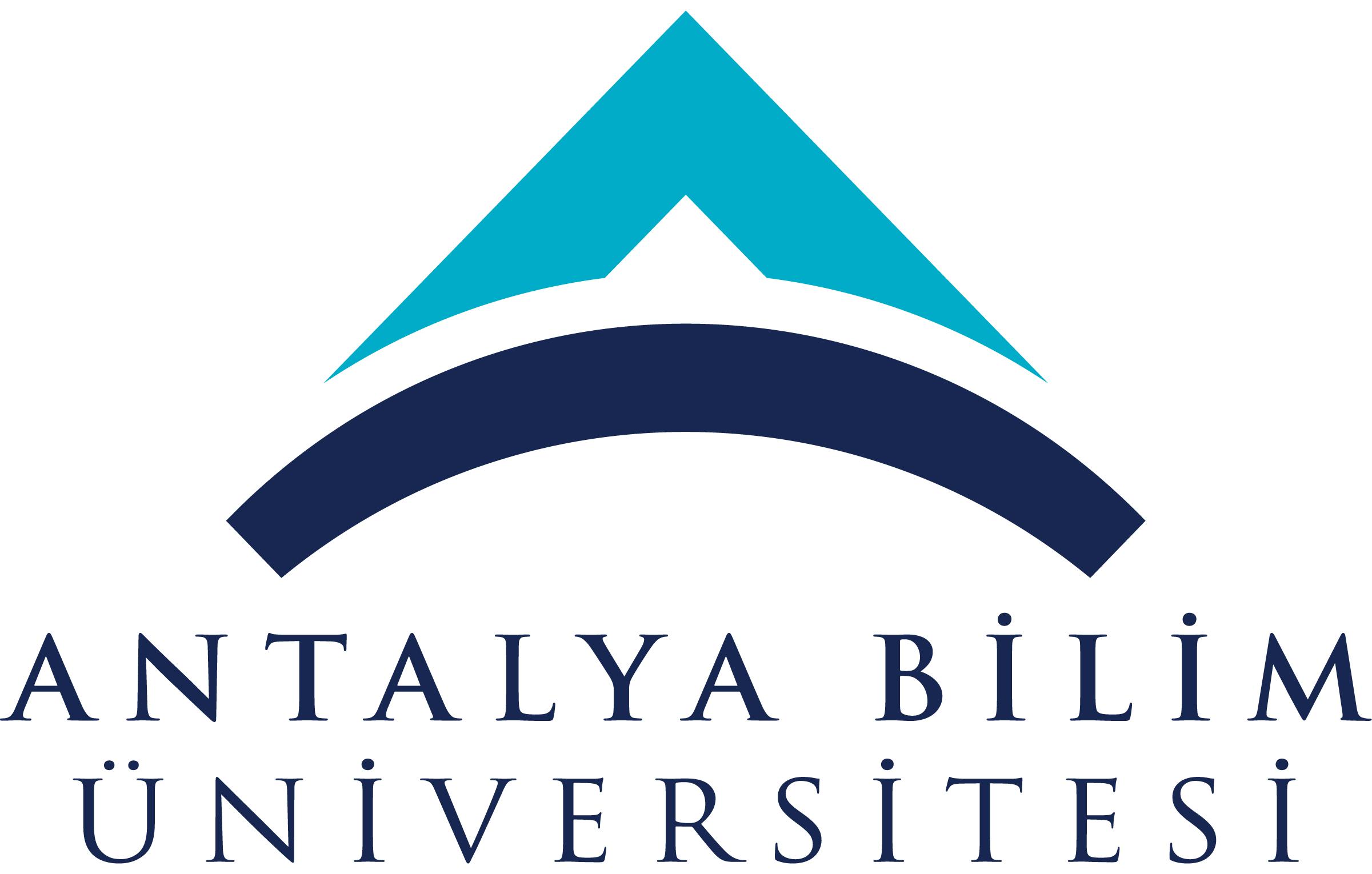 AKTS DERS TANITIM FORMUAKTS DERS TANITIM FORMUAKTS DERS TANITIM FORMUAKTS DERS TANITIM FORMUAKTS DERS TANITIM FORMUAKTS DERS TANITIM FORMUAKTS DERS TANITIM FORMUAKTS DERS TANITIM FORMUAKTS DERS TANITIM FORMUAKTS DERS TANITIM FORMUAKTS DERS TANITIM FORMUAKTS DERS TANITIM FORMUAKTS DERS TANITIM FORMUAKTS DERS TANITIM FORMUAKTS DERS TANITIM FORMUAKTS DERS TANITIM FORMUAKTS DERS TANITIM FORMUAKTS DERS TANITIM FORMUAKTS DERS TANITIM FORMUAKTS DERS TANITIM FORMUAKTS DERS TANITIM FORMUAKTS DERS TANITIM FORMUAKTS DERS TANITIM FORMUAKTS DERS TANITIM FORMU	I.BÖLÜM (Senato Onayı)	I.BÖLÜM (Senato Onayı)	I.BÖLÜM (Senato Onayı)	I.BÖLÜM (Senato Onayı)	I.BÖLÜM (Senato Onayı)	I.BÖLÜM (Senato Onayı)	I.BÖLÜM (Senato Onayı)	I.BÖLÜM (Senato Onayı)	I.BÖLÜM (Senato Onayı)	I.BÖLÜM (Senato Onayı)	I.BÖLÜM (Senato Onayı)	I.BÖLÜM (Senato Onayı)	I.BÖLÜM (Senato Onayı)	I.BÖLÜM (Senato Onayı)	I.BÖLÜM (Senato Onayı)	I.BÖLÜM (Senato Onayı)	I.BÖLÜM (Senato Onayı)	I.BÖLÜM (Senato Onayı)	I.BÖLÜM (Senato Onayı)	I.BÖLÜM (Senato Onayı)	I.BÖLÜM (Senato Onayı)	I.BÖLÜM (Senato Onayı)	I.BÖLÜM (Senato Onayı)	I.BÖLÜM (Senato Onayı)	I.BÖLÜM (Senato Onayı)Dersi Açan Fakülte /YOMühendislik .FakültesiMühendislik .FakültesiMühendislik .FakültesiMühendislik .FakültesiMühendislik .FakültesiMühendislik .FakültesiMühendislik .FakültesiMühendislik .FakültesiMühendislik .FakültesiMühendislik .FakültesiMühendislik .FakültesiMühendislik .FakültesiMühendislik .FakültesiMühendislik .FakültesiMühendislik .FakültesiMühendislik .FakültesiMühendislik .FakültesiMühendislik .FakültesiMühendislik .FakültesiMühendislik .FakültesiMühendislik .FakültesiMühendislik .FakültesiMühendislik .FakültesiMühendislik .FakültesiDersi Açan BölümEndüstri MühendisliğiEndüstri MühendisliğiEndüstri MühendisliğiEndüstri MühendisliğiEndüstri MühendisliğiEndüstri MühendisliğiEndüstri MühendisliğiEndüstri MühendisliğiEndüstri MühendisliğiEndüstri MühendisliğiEndüstri MühendisliğiEndüstri MühendisliğiEndüstri MühendisliğiEndüstri MühendisliğiEndüstri MühendisliğiEndüstri MühendisliğiEndüstri MühendisliğiEndüstri MühendisliğiEndüstri MühendisliğiEndüstri MühendisliğiEndüstri MühendisliğiEndüstri MühendisliğiEndüstri MühendisliğiEndüstri MühendisliğiDersi Alan Program (lar)Endüstri MühendisliğiEndüstri MühendisliğiEndüstri MühendisliğiEndüstri MühendisliğiEndüstri MühendisliğiEndüstri MühendisliğiEndüstri MühendisliğiEndüstri MühendisliğiEndüstri MühendisliğiEndüstri MühendisliğiEndüstri MühendisliğiEndüstri MühendisliğiEndüstri MühendisliğiDersi Alan Program (lar)Dersi Alan Program (lar)Ders Kodu IE-412IE-412IE-412IE-412IE-412IE-412IE-412IE-412IE-412IE-412IE-412IE-412IE-412IE-412IE-412IE-412IE-412IE-412IE-412IE-412IE-412IE-412IE-412IE-412Ders AdıÖngörme Yöntemleri ve UygulamalarıÖngörme Yöntemleri ve UygulamalarıÖngörme Yöntemleri ve UygulamalarıÖngörme Yöntemleri ve UygulamalarıÖngörme Yöntemleri ve UygulamalarıÖngörme Yöntemleri ve UygulamalarıÖngörme Yöntemleri ve UygulamalarıÖngörme Yöntemleri ve UygulamalarıÖngörme Yöntemleri ve UygulamalarıÖngörme Yöntemleri ve UygulamalarıÖngörme Yöntemleri ve UygulamalarıÖngörme Yöntemleri ve UygulamalarıÖngörme Yöntemleri ve UygulamalarıÖngörme Yöntemleri ve UygulamalarıÖngörme Yöntemleri ve UygulamalarıÖngörme Yöntemleri ve UygulamalarıÖngörme Yöntemleri ve UygulamalarıÖngörme Yöntemleri ve UygulamalarıÖngörme Yöntemleri ve UygulamalarıÖngörme Yöntemleri ve UygulamalarıÖngörme Yöntemleri ve UygulamalarıÖngörme Yöntemleri ve UygulamalarıÖngörme Yöntemleri ve UygulamalarıÖngörme Yöntemleri ve UygulamalarıÖğretim dili İngilizceİngilizceİngilizceİngilizceİngilizceİngilizceİngilizceİngilizceİngilizceİngilizceİngilizceİngilizceİngilizceİngilizceİngilizceİngilizceİngilizceİngilizceİngilizceİngilizceİngilizceİngilizceİngilizceİngilizceDers TürüBölüm İçi Alan SeçmeliBölüm İçi Alan SeçmeliBölüm İçi Alan SeçmeliBölüm İçi Alan SeçmeliBölüm İçi Alan SeçmeliBölüm İçi Alan SeçmeliBölüm İçi Alan SeçmeliBölüm İçi Alan SeçmeliBölüm İçi Alan SeçmeliBölüm İçi Alan SeçmeliBölüm İçi Alan SeçmeliBölüm İçi Alan SeçmeliBölüm İçi Alan SeçmeliBölüm İçi Alan SeçmeliBölüm İçi Alan SeçmeliBölüm İçi Alan SeçmeliBölüm İçi Alan SeçmeliBölüm İçi Alan SeçmeliBölüm İçi Alan SeçmeliBölüm İçi Alan SeçmeliBölüm İçi Alan SeçmeliBölüm İçi Alan SeçmeliBölüm İçi Alan SeçmeliBölüm İçi Alan SeçmeliDers SeviyesiLisansLisansLisansLisansLisansLisansLisansLisansLisansLisansLisansLisansLisansLisansLisansLisansLisansLisansLisansLisansLisansLisansLisansLisansHaftalık Ders SaatiDers: 3Ders: 3Ders: 3Ders: 3Ders: 3Ders: 3Lab: Lab: Lab: Lab: Uygulama: 1Uygulama: 1Uygulama: 1Uygulama: 1Uygulama: 1Uygulama: 1Uygulama: 1Diğer: Diğer: Diğer: Diğer: Diğer: Diğer: Diğer: AKTS Kredisi666666666666666666666666Notlandırma TürüHarf  NotuHarf  NotuHarf  NotuHarf  NotuHarf  NotuHarf  NotuHarf  NotuHarf  NotuHarf  NotuHarf  NotuHarf  NotuHarf  NotuHarf  NotuHarf  NotuHarf  NotuHarf  NotuHarf  NotuHarf  NotuHarf  NotuHarf  NotuHarf  NotuHarf  NotuHarf  NotuHarf  NotuÖn koşul/larIE-212IE-212IE-212IE-212IE-212IE-212IE-212IE-212IE-212IE-212IE-212IE-212IE-212IE-212IE-212IE-212IE-212IE-212IE-212IE-212IE-212IE-212IE-212IE-212Yan koşul/lar------------------------Kayıt Kısıtlaması------------------------Dersin Amacı Öngörme birçok endüstride kullanılması gereken ve planlamalara temel teşkil edecek önemli bir işlemdir. Bu derste öngörem amaçlı kullanılan temel sayısal teknikler öğretilecektir. Derste zaman serisi analizleri, eksponansiyel smoothing, regresyon, Box-Jenkins modelleri ve bunların üretim ve servis sektörlerinde uygulamaları öğretilecektir.Öngörme birçok endüstride kullanılması gereken ve planlamalara temel teşkil edecek önemli bir işlemdir. Bu derste öngörem amaçlı kullanılan temel sayısal teknikler öğretilecektir. Derste zaman serisi analizleri, eksponansiyel smoothing, regresyon, Box-Jenkins modelleri ve bunların üretim ve servis sektörlerinde uygulamaları öğretilecektir.Öngörme birçok endüstride kullanılması gereken ve planlamalara temel teşkil edecek önemli bir işlemdir. Bu derste öngörem amaçlı kullanılan temel sayısal teknikler öğretilecektir. Derste zaman serisi analizleri, eksponansiyel smoothing, regresyon, Box-Jenkins modelleri ve bunların üretim ve servis sektörlerinde uygulamaları öğretilecektir.Öngörme birçok endüstride kullanılması gereken ve planlamalara temel teşkil edecek önemli bir işlemdir. Bu derste öngörem amaçlı kullanılan temel sayısal teknikler öğretilecektir. Derste zaman serisi analizleri, eksponansiyel smoothing, regresyon, Box-Jenkins modelleri ve bunların üretim ve servis sektörlerinde uygulamaları öğretilecektir.Öngörme birçok endüstride kullanılması gereken ve planlamalara temel teşkil edecek önemli bir işlemdir. Bu derste öngörem amaçlı kullanılan temel sayısal teknikler öğretilecektir. Derste zaman serisi analizleri, eksponansiyel smoothing, regresyon, Box-Jenkins modelleri ve bunların üretim ve servis sektörlerinde uygulamaları öğretilecektir.Öngörme birçok endüstride kullanılması gereken ve planlamalara temel teşkil edecek önemli bir işlemdir. Bu derste öngörem amaçlı kullanılan temel sayısal teknikler öğretilecektir. Derste zaman serisi analizleri, eksponansiyel smoothing, regresyon, Box-Jenkins modelleri ve bunların üretim ve servis sektörlerinde uygulamaları öğretilecektir.Öngörme birçok endüstride kullanılması gereken ve planlamalara temel teşkil edecek önemli bir işlemdir. Bu derste öngörem amaçlı kullanılan temel sayısal teknikler öğretilecektir. Derste zaman serisi analizleri, eksponansiyel smoothing, regresyon, Box-Jenkins modelleri ve bunların üretim ve servis sektörlerinde uygulamaları öğretilecektir.Öngörme birçok endüstride kullanılması gereken ve planlamalara temel teşkil edecek önemli bir işlemdir. Bu derste öngörem amaçlı kullanılan temel sayısal teknikler öğretilecektir. Derste zaman serisi analizleri, eksponansiyel smoothing, regresyon, Box-Jenkins modelleri ve bunların üretim ve servis sektörlerinde uygulamaları öğretilecektir.Öngörme birçok endüstride kullanılması gereken ve planlamalara temel teşkil edecek önemli bir işlemdir. Bu derste öngörem amaçlı kullanılan temel sayısal teknikler öğretilecektir. Derste zaman serisi analizleri, eksponansiyel smoothing, regresyon, Box-Jenkins modelleri ve bunların üretim ve servis sektörlerinde uygulamaları öğretilecektir.Öngörme birçok endüstride kullanılması gereken ve planlamalara temel teşkil edecek önemli bir işlemdir. Bu derste öngörem amaçlı kullanılan temel sayısal teknikler öğretilecektir. Derste zaman serisi analizleri, eksponansiyel smoothing, regresyon, Box-Jenkins modelleri ve bunların üretim ve servis sektörlerinde uygulamaları öğretilecektir.Öngörme birçok endüstride kullanılması gereken ve planlamalara temel teşkil edecek önemli bir işlemdir. Bu derste öngörem amaçlı kullanılan temel sayısal teknikler öğretilecektir. Derste zaman serisi analizleri, eksponansiyel smoothing, regresyon, Box-Jenkins modelleri ve bunların üretim ve servis sektörlerinde uygulamaları öğretilecektir.Öngörme birçok endüstride kullanılması gereken ve planlamalara temel teşkil edecek önemli bir işlemdir. Bu derste öngörem amaçlı kullanılan temel sayısal teknikler öğretilecektir. Derste zaman serisi analizleri, eksponansiyel smoothing, regresyon, Box-Jenkins modelleri ve bunların üretim ve servis sektörlerinde uygulamaları öğretilecektir.Öngörme birçok endüstride kullanılması gereken ve planlamalara temel teşkil edecek önemli bir işlemdir. Bu derste öngörem amaçlı kullanılan temel sayısal teknikler öğretilecektir. Derste zaman serisi analizleri, eksponansiyel smoothing, regresyon, Box-Jenkins modelleri ve bunların üretim ve servis sektörlerinde uygulamaları öğretilecektir.Öngörme birçok endüstride kullanılması gereken ve planlamalara temel teşkil edecek önemli bir işlemdir. Bu derste öngörem amaçlı kullanılan temel sayısal teknikler öğretilecektir. Derste zaman serisi analizleri, eksponansiyel smoothing, regresyon, Box-Jenkins modelleri ve bunların üretim ve servis sektörlerinde uygulamaları öğretilecektir.Öngörme birçok endüstride kullanılması gereken ve planlamalara temel teşkil edecek önemli bir işlemdir. Bu derste öngörem amaçlı kullanılan temel sayısal teknikler öğretilecektir. Derste zaman serisi analizleri, eksponansiyel smoothing, regresyon, Box-Jenkins modelleri ve bunların üretim ve servis sektörlerinde uygulamaları öğretilecektir.Öngörme birçok endüstride kullanılması gereken ve planlamalara temel teşkil edecek önemli bir işlemdir. Bu derste öngörem amaçlı kullanılan temel sayısal teknikler öğretilecektir. Derste zaman serisi analizleri, eksponansiyel smoothing, regresyon, Box-Jenkins modelleri ve bunların üretim ve servis sektörlerinde uygulamaları öğretilecektir.Öngörme birçok endüstride kullanılması gereken ve planlamalara temel teşkil edecek önemli bir işlemdir. Bu derste öngörem amaçlı kullanılan temel sayısal teknikler öğretilecektir. Derste zaman serisi analizleri, eksponansiyel smoothing, regresyon, Box-Jenkins modelleri ve bunların üretim ve servis sektörlerinde uygulamaları öğretilecektir.Öngörme birçok endüstride kullanılması gereken ve planlamalara temel teşkil edecek önemli bir işlemdir. Bu derste öngörem amaçlı kullanılan temel sayısal teknikler öğretilecektir. Derste zaman serisi analizleri, eksponansiyel smoothing, regresyon, Box-Jenkins modelleri ve bunların üretim ve servis sektörlerinde uygulamaları öğretilecektir.Öngörme birçok endüstride kullanılması gereken ve planlamalara temel teşkil edecek önemli bir işlemdir. Bu derste öngörem amaçlı kullanılan temel sayısal teknikler öğretilecektir. Derste zaman serisi analizleri, eksponansiyel smoothing, regresyon, Box-Jenkins modelleri ve bunların üretim ve servis sektörlerinde uygulamaları öğretilecektir.Öngörme birçok endüstride kullanılması gereken ve planlamalara temel teşkil edecek önemli bir işlemdir. Bu derste öngörem amaçlı kullanılan temel sayısal teknikler öğretilecektir. Derste zaman serisi analizleri, eksponansiyel smoothing, regresyon, Box-Jenkins modelleri ve bunların üretim ve servis sektörlerinde uygulamaları öğretilecektir.Öngörme birçok endüstride kullanılması gereken ve planlamalara temel teşkil edecek önemli bir işlemdir. Bu derste öngörem amaçlı kullanılan temel sayısal teknikler öğretilecektir. Derste zaman serisi analizleri, eksponansiyel smoothing, regresyon, Box-Jenkins modelleri ve bunların üretim ve servis sektörlerinde uygulamaları öğretilecektir.Öngörme birçok endüstride kullanılması gereken ve planlamalara temel teşkil edecek önemli bir işlemdir. Bu derste öngörem amaçlı kullanılan temel sayısal teknikler öğretilecektir. Derste zaman serisi analizleri, eksponansiyel smoothing, regresyon, Box-Jenkins modelleri ve bunların üretim ve servis sektörlerinde uygulamaları öğretilecektir.Öngörme birçok endüstride kullanılması gereken ve planlamalara temel teşkil edecek önemli bir işlemdir. Bu derste öngörem amaçlı kullanılan temel sayısal teknikler öğretilecektir. Derste zaman serisi analizleri, eksponansiyel smoothing, regresyon, Box-Jenkins modelleri ve bunların üretim ve servis sektörlerinde uygulamaları öğretilecektir.Öngörme birçok endüstride kullanılması gereken ve planlamalara temel teşkil edecek önemli bir işlemdir. Bu derste öngörem amaçlı kullanılan temel sayısal teknikler öğretilecektir. Derste zaman serisi analizleri, eksponansiyel smoothing, regresyon, Box-Jenkins modelleri ve bunların üretim ve servis sektörlerinde uygulamaları öğretilecektir.Ders İçeriği Öngörme metodlarının prensiplerini sunmak.Öngörme metodlarının prensiplerini sunmak.Öngörme metodlarının prensiplerini sunmak.Öngörme metodlarının prensiplerini sunmak.Öngörme metodlarının prensiplerini sunmak.Öngörme metodlarının prensiplerini sunmak.Öngörme metodlarının prensiplerini sunmak.Öngörme metodlarının prensiplerini sunmak.Öngörme metodlarının prensiplerini sunmak.Öngörme metodlarının prensiplerini sunmak.Öngörme metodlarının prensiplerini sunmak.Öngörme metodlarının prensiplerini sunmak.Öngörme metodlarının prensiplerini sunmak.Öngörme metodlarının prensiplerini sunmak.Öngörme metodlarının prensiplerini sunmak.Öngörme metodlarının prensiplerini sunmak.Öngörme metodlarının prensiplerini sunmak.Öngörme metodlarının prensiplerini sunmak.Öngörme metodlarının prensiplerini sunmak.Öngörme metodlarının prensiplerini sunmak.Öngörme metodlarının prensiplerini sunmak.Öngörme metodlarının prensiplerini sunmak.Öngörme metodlarının prensiplerini sunmak.Öngörme metodlarının prensiplerini sunmak.Öğrenim Çıktıları ÖÇ1ÖÇ1Kursun başarılı tamamlanışı üzerine, öğrenciler aşağıdaki konu ve uygulamalarını iyi bir şekilde anlayabilecekler:1.  Öngörmenin temel nicel metodlarını anlamak 2.  Nitel öngörme metodlarını ve zaman serilerini anlamakKursun başarılı tamamlanışı üzerine, öğrenciler aşağıdaki konu ve uygulamalarını iyi bir şekilde anlayabilecekler:1.  Öngörmenin temel nicel metodlarını anlamak 2.  Nitel öngörme metodlarını ve zaman serilerini anlamakKursun başarılı tamamlanışı üzerine, öğrenciler aşağıdaki konu ve uygulamalarını iyi bir şekilde anlayabilecekler:1.  Öngörmenin temel nicel metodlarını anlamak 2.  Nitel öngörme metodlarını ve zaman serilerini anlamakKursun başarılı tamamlanışı üzerine, öğrenciler aşağıdaki konu ve uygulamalarını iyi bir şekilde anlayabilecekler:1.  Öngörmenin temel nicel metodlarını anlamak 2.  Nitel öngörme metodlarını ve zaman serilerini anlamakKursun başarılı tamamlanışı üzerine, öğrenciler aşağıdaki konu ve uygulamalarını iyi bir şekilde anlayabilecekler:1.  Öngörmenin temel nicel metodlarını anlamak 2.  Nitel öngörme metodlarını ve zaman serilerini anlamakKursun başarılı tamamlanışı üzerine, öğrenciler aşağıdaki konu ve uygulamalarını iyi bir şekilde anlayabilecekler:1.  Öngörmenin temel nicel metodlarını anlamak 2.  Nitel öngörme metodlarını ve zaman serilerini anlamakKursun başarılı tamamlanışı üzerine, öğrenciler aşağıdaki konu ve uygulamalarını iyi bir şekilde anlayabilecekler:1.  Öngörmenin temel nicel metodlarını anlamak 2.  Nitel öngörme metodlarını ve zaman serilerini anlamakKursun başarılı tamamlanışı üzerine, öğrenciler aşağıdaki konu ve uygulamalarını iyi bir şekilde anlayabilecekler:1.  Öngörmenin temel nicel metodlarını anlamak 2.  Nitel öngörme metodlarını ve zaman serilerini anlamakKursun başarılı tamamlanışı üzerine, öğrenciler aşağıdaki konu ve uygulamalarını iyi bir şekilde anlayabilecekler:1.  Öngörmenin temel nicel metodlarını anlamak 2.  Nitel öngörme metodlarını ve zaman serilerini anlamakKursun başarılı tamamlanışı üzerine, öğrenciler aşağıdaki konu ve uygulamalarını iyi bir şekilde anlayabilecekler:1.  Öngörmenin temel nicel metodlarını anlamak 2.  Nitel öngörme metodlarını ve zaman serilerini anlamakKursun başarılı tamamlanışı üzerine, öğrenciler aşağıdaki konu ve uygulamalarını iyi bir şekilde anlayabilecekler:1.  Öngörmenin temel nicel metodlarını anlamak 2.  Nitel öngörme metodlarını ve zaman serilerini anlamakKursun başarılı tamamlanışı üzerine, öğrenciler aşağıdaki konu ve uygulamalarını iyi bir şekilde anlayabilecekler:1.  Öngörmenin temel nicel metodlarını anlamak 2.  Nitel öngörme metodlarını ve zaman serilerini anlamakKursun başarılı tamamlanışı üzerine, öğrenciler aşağıdaki konu ve uygulamalarını iyi bir şekilde anlayabilecekler:1.  Öngörmenin temel nicel metodlarını anlamak 2.  Nitel öngörme metodlarını ve zaman serilerini anlamakKursun başarılı tamamlanışı üzerine, öğrenciler aşağıdaki konu ve uygulamalarını iyi bir şekilde anlayabilecekler:1.  Öngörmenin temel nicel metodlarını anlamak 2.  Nitel öngörme metodlarını ve zaman serilerini anlamakKursun başarılı tamamlanışı üzerine, öğrenciler aşağıdaki konu ve uygulamalarını iyi bir şekilde anlayabilecekler:1.  Öngörmenin temel nicel metodlarını anlamak 2.  Nitel öngörme metodlarını ve zaman serilerini anlamakKursun başarılı tamamlanışı üzerine, öğrenciler aşağıdaki konu ve uygulamalarını iyi bir şekilde anlayabilecekler:1.  Öngörmenin temel nicel metodlarını anlamak 2.  Nitel öngörme metodlarını ve zaman serilerini anlamakKursun başarılı tamamlanışı üzerine, öğrenciler aşağıdaki konu ve uygulamalarını iyi bir şekilde anlayabilecekler:1.  Öngörmenin temel nicel metodlarını anlamak 2.  Nitel öngörme metodlarını ve zaman serilerini anlamakKursun başarılı tamamlanışı üzerine, öğrenciler aşağıdaki konu ve uygulamalarını iyi bir şekilde anlayabilecekler:1.  Öngörmenin temel nicel metodlarını anlamak 2.  Nitel öngörme metodlarını ve zaman serilerini anlamakKursun başarılı tamamlanışı üzerine, öğrenciler aşağıdaki konu ve uygulamalarını iyi bir şekilde anlayabilecekler:1.  Öngörmenin temel nicel metodlarını anlamak 2.  Nitel öngörme metodlarını ve zaman serilerini anlamakKursun başarılı tamamlanışı üzerine, öğrenciler aşağıdaki konu ve uygulamalarını iyi bir şekilde anlayabilecekler:1.  Öngörmenin temel nicel metodlarını anlamak 2.  Nitel öngörme metodlarını ve zaman serilerini anlamakKursun başarılı tamamlanışı üzerine, öğrenciler aşağıdaki konu ve uygulamalarını iyi bir şekilde anlayabilecekler:1.  Öngörmenin temel nicel metodlarını anlamak 2.  Nitel öngörme metodlarını ve zaman serilerini anlamakKursun başarılı tamamlanışı üzerine, öğrenciler aşağıdaki konu ve uygulamalarını iyi bir şekilde anlayabilecekler:1.  Öngörmenin temel nicel metodlarını anlamak 2.  Nitel öngörme metodlarını ve zaman serilerini anlamakÖğrenim Çıktıları ÖÇ2ÖÇ2Kursun başarılı tamamlanışı üzerine, öğrenciler aşağıdaki konu ve uygulamalarını iyi bir şekilde anlayabilecekler:1.  Öngörmenin temel nicel metodlarını anlamak 2.  Nitel öngörme metodlarını ve zaman serilerini anlamakKursun başarılı tamamlanışı üzerine, öğrenciler aşağıdaki konu ve uygulamalarını iyi bir şekilde anlayabilecekler:1.  Öngörmenin temel nicel metodlarını anlamak 2.  Nitel öngörme metodlarını ve zaman serilerini anlamakKursun başarılı tamamlanışı üzerine, öğrenciler aşağıdaki konu ve uygulamalarını iyi bir şekilde anlayabilecekler:1.  Öngörmenin temel nicel metodlarını anlamak 2.  Nitel öngörme metodlarını ve zaman serilerini anlamakKursun başarılı tamamlanışı üzerine, öğrenciler aşağıdaki konu ve uygulamalarını iyi bir şekilde anlayabilecekler:1.  Öngörmenin temel nicel metodlarını anlamak 2.  Nitel öngörme metodlarını ve zaman serilerini anlamakKursun başarılı tamamlanışı üzerine, öğrenciler aşağıdaki konu ve uygulamalarını iyi bir şekilde anlayabilecekler:1.  Öngörmenin temel nicel metodlarını anlamak 2.  Nitel öngörme metodlarını ve zaman serilerini anlamakKursun başarılı tamamlanışı üzerine, öğrenciler aşağıdaki konu ve uygulamalarını iyi bir şekilde anlayabilecekler:1.  Öngörmenin temel nicel metodlarını anlamak 2.  Nitel öngörme metodlarını ve zaman serilerini anlamakKursun başarılı tamamlanışı üzerine, öğrenciler aşağıdaki konu ve uygulamalarını iyi bir şekilde anlayabilecekler:1.  Öngörmenin temel nicel metodlarını anlamak 2.  Nitel öngörme metodlarını ve zaman serilerini anlamakKursun başarılı tamamlanışı üzerine, öğrenciler aşağıdaki konu ve uygulamalarını iyi bir şekilde anlayabilecekler:1.  Öngörmenin temel nicel metodlarını anlamak 2.  Nitel öngörme metodlarını ve zaman serilerini anlamakKursun başarılı tamamlanışı üzerine, öğrenciler aşağıdaki konu ve uygulamalarını iyi bir şekilde anlayabilecekler:1.  Öngörmenin temel nicel metodlarını anlamak 2.  Nitel öngörme metodlarını ve zaman serilerini anlamakKursun başarılı tamamlanışı üzerine, öğrenciler aşağıdaki konu ve uygulamalarını iyi bir şekilde anlayabilecekler:1.  Öngörmenin temel nicel metodlarını anlamak 2.  Nitel öngörme metodlarını ve zaman serilerini anlamakKursun başarılı tamamlanışı üzerine, öğrenciler aşağıdaki konu ve uygulamalarını iyi bir şekilde anlayabilecekler:1.  Öngörmenin temel nicel metodlarını anlamak 2.  Nitel öngörme metodlarını ve zaman serilerini anlamakKursun başarılı tamamlanışı üzerine, öğrenciler aşağıdaki konu ve uygulamalarını iyi bir şekilde anlayabilecekler:1.  Öngörmenin temel nicel metodlarını anlamak 2.  Nitel öngörme metodlarını ve zaman serilerini anlamakKursun başarılı tamamlanışı üzerine, öğrenciler aşağıdaki konu ve uygulamalarını iyi bir şekilde anlayabilecekler:1.  Öngörmenin temel nicel metodlarını anlamak 2.  Nitel öngörme metodlarını ve zaman serilerini anlamakKursun başarılı tamamlanışı üzerine, öğrenciler aşağıdaki konu ve uygulamalarını iyi bir şekilde anlayabilecekler:1.  Öngörmenin temel nicel metodlarını anlamak 2.  Nitel öngörme metodlarını ve zaman serilerini anlamakKursun başarılı tamamlanışı üzerine, öğrenciler aşağıdaki konu ve uygulamalarını iyi bir şekilde anlayabilecekler:1.  Öngörmenin temel nicel metodlarını anlamak 2.  Nitel öngörme metodlarını ve zaman serilerini anlamakKursun başarılı tamamlanışı üzerine, öğrenciler aşağıdaki konu ve uygulamalarını iyi bir şekilde anlayabilecekler:1.  Öngörmenin temel nicel metodlarını anlamak 2.  Nitel öngörme metodlarını ve zaman serilerini anlamakKursun başarılı tamamlanışı üzerine, öğrenciler aşağıdaki konu ve uygulamalarını iyi bir şekilde anlayabilecekler:1.  Öngörmenin temel nicel metodlarını anlamak 2.  Nitel öngörme metodlarını ve zaman serilerini anlamakKursun başarılı tamamlanışı üzerine, öğrenciler aşağıdaki konu ve uygulamalarını iyi bir şekilde anlayabilecekler:1.  Öngörmenin temel nicel metodlarını anlamak 2.  Nitel öngörme metodlarını ve zaman serilerini anlamakKursun başarılı tamamlanışı üzerine, öğrenciler aşağıdaki konu ve uygulamalarını iyi bir şekilde anlayabilecekler:1.  Öngörmenin temel nicel metodlarını anlamak 2.  Nitel öngörme metodlarını ve zaman serilerini anlamakKursun başarılı tamamlanışı üzerine, öğrenciler aşağıdaki konu ve uygulamalarını iyi bir şekilde anlayabilecekler:1.  Öngörmenin temel nicel metodlarını anlamak 2.  Nitel öngörme metodlarını ve zaman serilerini anlamakKursun başarılı tamamlanışı üzerine, öğrenciler aşağıdaki konu ve uygulamalarını iyi bir şekilde anlayabilecekler:1.  Öngörmenin temel nicel metodlarını anlamak 2.  Nitel öngörme metodlarını ve zaman serilerini anlamakKursun başarılı tamamlanışı üzerine, öğrenciler aşağıdaki konu ve uygulamalarını iyi bir şekilde anlayabilecekler:1.  Öngörmenin temel nicel metodlarını anlamak 2.  Nitel öngörme metodlarını ve zaman serilerini anlamakÖğrenim Çıktıları ÖÇ2ÖÇ2Kursun başarılı tamamlanışı üzerine, öğrenciler aşağıdaki konu ve uygulamalarını iyi bir şekilde anlayabilecekler:1.  Öngörmenin temel nicel metodlarını anlamak 2.  Nitel öngörme metodlarını ve zaman serilerini anlamakKursun başarılı tamamlanışı üzerine, öğrenciler aşağıdaki konu ve uygulamalarını iyi bir şekilde anlayabilecekler:1.  Öngörmenin temel nicel metodlarını anlamak 2.  Nitel öngörme metodlarını ve zaman serilerini anlamakKursun başarılı tamamlanışı üzerine, öğrenciler aşağıdaki konu ve uygulamalarını iyi bir şekilde anlayabilecekler:1.  Öngörmenin temel nicel metodlarını anlamak 2.  Nitel öngörme metodlarını ve zaman serilerini anlamakKursun başarılı tamamlanışı üzerine, öğrenciler aşağıdaki konu ve uygulamalarını iyi bir şekilde anlayabilecekler:1.  Öngörmenin temel nicel metodlarını anlamak 2.  Nitel öngörme metodlarını ve zaman serilerini anlamakKursun başarılı tamamlanışı üzerine, öğrenciler aşağıdaki konu ve uygulamalarını iyi bir şekilde anlayabilecekler:1.  Öngörmenin temel nicel metodlarını anlamak 2.  Nitel öngörme metodlarını ve zaman serilerini anlamakKursun başarılı tamamlanışı üzerine, öğrenciler aşağıdaki konu ve uygulamalarını iyi bir şekilde anlayabilecekler:1.  Öngörmenin temel nicel metodlarını anlamak 2.  Nitel öngörme metodlarını ve zaman serilerini anlamakKursun başarılı tamamlanışı üzerine, öğrenciler aşağıdaki konu ve uygulamalarını iyi bir şekilde anlayabilecekler:1.  Öngörmenin temel nicel metodlarını anlamak 2.  Nitel öngörme metodlarını ve zaman serilerini anlamakKursun başarılı tamamlanışı üzerine, öğrenciler aşağıdaki konu ve uygulamalarını iyi bir şekilde anlayabilecekler:1.  Öngörmenin temel nicel metodlarını anlamak 2.  Nitel öngörme metodlarını ve zaman serilerini anlamakKursun başarılı tamamlanışı üzerine, öğrenciler aşağıdaki konu ve uygulamalarını iyi bir şekilde anlayabilecekler:1.  Öngörmenin temel nicel metodlarını anlamak 2.  Nitel öngörme metodlarını ve zaman serilerini anlamakKursun başarılı tamamlanışı üzerine, öğrenciler aşağıdaki konu ve uygulamalarını iyi bir şekilde anlayabilecekler:1.  Öngörmenin temel nicel metodlarını anlamak 2.  Nitel öngörme metodlarını ve zaman serilerini anlamakKursun başarılı tamamlanışı üzerine, öğrenciler aşağıdaki konu ve uygulamalarını iyi bir şekilde anlayabilecekler:1.  Öngörmenin temel nicel metodlarını anlamak 2.  Nitel öngörme metodlarını ve zaman serilerini anlamakKursun başarılı tamamlanışı üzerine, öğrenciler aşağıdaki konu ve uygulamalarını iyi bir şekilde anlayabilecekler:1.  Öngörmenin temel nicel metodlarını anlamak 2.  Nitel öngörme metodlarını ve zaman serilerini anlamakKursun başarılı tamamlanışı üzerine, öğrenciler aşağıdaki konu ve uygulamalarını iyi bir şekilde anlayabilecekler:1.  Öngörmenin temel nicel metodlarını anlamak 2.  Nitel öngörme metodlarını ve zaman serilerini anlamakKursun başarılı tamamlanışı üzerine, öğrenciler aşağıdaki konu ve uygulamalarını iyi bir şekilde anlayabilecekler:1.  Öngörmenin temel nicel metodlarını anlamak 2.  Nitel öngörme metodlarını ve zaman serilerini anlamakKursun başarılı tamamlanışı üzerine, öğrenciler aşağıdaki konu ve uygulamalarını iyi bir şekilde anlayabilecekler:1.  Öngörmenin temel nicel metodlarını anlamak 2.  Nitel öngörme metodlarını ve zaman serilerini anlamakKursun başarılı tamamlanışı üzerine, öğrenciler aşağıdaki konu ve uygulamalarını iyi bir şekilde anlayabilecekler:1.  Öngörmenin temel nicel metodlarını anlamak 2.  Nitel öngörme metodlarını ve zaman serilerini anlamakKursun başarılı tamamlanışı üzerine, öğrenciler aşağıdaki konu ve uygulamalarını iyi bir şekilde anlayabilecekler:1.  Öngörmenin temel nicel metodlarını anlamak 2.  Nitel öngörme metodlarını ve zaman serilerini anlamakKursun başarılı tamamlanışı üzerine, öğrenciler aşağıdaki konu ve uygulamalarını iyi bir şekilde anlayabilecekler:1.  Öngörmenin temel nicel metodlarını anlamak 2.  Nitel öngörme metodlarını ve zaman serilerini anlamakKursun başarılı tamamlanışı üzerine, öğrenciler aşağıdaki konu ve uygulamalarını iyi bir şekilde anlayabilecekler:1.  Öngörmenin temel nicel metodlarını anlamak 2.  Nitel öngörme metodlarını ve zaman serilerini anlamakKursun başarılı tamamlanışı üzerine, öğrenciler aşağıdaki konu ve uygulamalarını iyi bir şekilde anlayabilecekler:1.  Öngörmenin temel nicel metodlarını anlamak 2.  Nitel öngörme metodlarını ve zaman serilerini anlamakKursun başarılı tamamlanışı üzerine, öğrenciler aşağıdaki konu ve uygulamalarını iyi bir şekilde anlayabilecekler:1.  Öngörmenin temel nicel metodlarını anlamak 2.  Nitel öngörme metodlarını ve zaman serilerini anlamakKursun başarılı tamamlanışı üzerine, öğrenciler aşağıdaki konu ve uygulamalarını iyi bir şekilde anlayabilecekler:1.  Öngörmenin temel nicel metodlarını anlamak 2.  Nitel öngörme metodlarını ve zaman serilerini anlamakÖğrenim Çıktıları ÖÇ4ÖÇ4Kursun başarılı tamamlanışı üzerine, öğrenciler aşağıdaki konu ve uygulamalarını iyi bir şekilde anlayabilecekler:1.  Öngörmenin temel nicel metodlarını anlamak 2.  Nitel öngörme metodlarını ve zaman serilerini anlamakKursun başarılı tamamlanışı üzerine, öğrenciler aşağıdaki konu ve uygulamalarını iyi bir şekilde anlayabilecekler:1.  Öngörmenin temel nicel metodlarını anlamak 2.  Nitel öngörme metodlarını ve zaman serilerini anlamakKursun başarılı tamamlanışı üzerine, öğrenciler aşağıdaki konu ve uygulamalarını iyi bir şekilde anlayabilecekler:1.  Öngörmenin temel nicel metodlarını anlamak 2.  Nitel öngörme metodlarını ve zaman serilerini anlamakKursun başarılı tamamlanışı üzerine, öğrenciler aşağıdaki konu ve uygulamalarını iyi bir şekilde anlayabilecekler:1.  Öngörmenin temel nicel metodlarını anlamak 2.  Nitel öngörme metodlarını ve zaman serilerini anlamakKursun başarılı tamamlanışı üzerine, öğrenciler aşağıdaki konu ve uygulamalarını iyi bir şekilde anlayabilecekler:1.  Öngörmenin temel nicel metodlarını anlamak 2.  Nitel öngörme metodlarını ve zaman serilerini anlamakKursun başarılı tamamlanışı üzerine, öğrenciler aşağıdaki konu ve uygulamalarını iyi bir şekilde anlayabilecekler:1.  Öngörmenin temel nicel metodlarını anlamak 2.  Nitel öngörme metodlarını ve zaman serilerini anlamakKursun başarılı tamamlanışı üzerine, öğrenciler aşağıdaki konu ve uygulamalarını iyi bir şekilde anlayabilecekler:1.  Öngörmenin temel nicel metodlarını anlamak 2.  Nitel öngörme metodlarını ve zaman serilerini anlamakKursun başarılı tamamlanışı üzerine, öğrenciler aşağıdaki konu ve uygulamalarını iyi bir şekilde anlayabilecekler:1.  Öngörmenin temel nicel metodlarını anlamak 2.  Nitel öngörme metodlarını ve zaman serilerini anlamakKursun başarılı tamamlanışı üzerine, öğrenciler aşağıdaki konu ve uygulamalarını iyi bir şekilde anlayabilecekler:1.  Öngörmenin temel nicel metodlarını anlamak 2.  Nitel öngörme metodlarını ve zaman serilerini anlamakKursun başarılı tamamlanışı üzerine, öğrenciler aşağıdaki konu ve uygulamalarını iyi bir şekilde anlayabilecekler:1.  Öngörmenin temel nicel metodlarını anlamak 2.  Nitel öngörme metodlarını ve zaman serilerini anlamakKursun başarılı tamamlanışı üzerine, öğrenciler aşağıdaki konu ve uygulamalarını iyi bir şekilde anlayabilecekler:1.  Öngörmenin temel nicel metodlarını anlamak 2.  Nitel öngörme metodlarını ve zaman serilerini anlamakKursun başarılı tamamlanışı üzerine, öğrenciler aşağıdaki konu ve uygulamalarını iyi bir şekilde anlayabilecekler:1.  Öngörmenin temel nicel metodlarını anlamak 2.  Nitel öngörme metodlarını ve zaman serilerini anlamakKursun başarılı tamamlanışı üzerine, öğrenciler aşağıdaki konu ve uygulamalarını iyi bir şekilde anlayabilecekler:1.  Öngörmenin temel nicel metodlarını anlamak 2.  Nitel öngörme metodlarını ve zaman serilerini anlamakKursun başarılı tamamlanışı üzerine, öğrenciler aşağıdaki konu ve uygulamalarını iyi bir şekilde anlayabilecekler:1.  Öngörmenin temel nicel metodlarını anlamak 2.  Nitel öngörme metodlarını ve zaman serilerini anlamakKursun başarılı tamamlanışı üzerine, öğrenciler aşağıdaki konu ve uygulamalarını iyi bir şekilde anlayabilecekler:1.  Öngörmenin temel nicel metodlarını anlamak 2.  Nitel öngörme metodlarını ve zaman serilerini anlamakKursun başarılı tamamlanışı üzerine, öğrenciler aşağıdaki konu ve uygulamalarını iyi bir şekilde anlayabilecekler:1.  Öngörmenin temel nicel metodlarını anlamak 2.  Nitel öngörme metodlarını ve zaman serilerini anlamakKursun başarılı tamamlanışı üzerine, öğrenciler aşağıdaki konu ve uygulamalarını iyi bir şekilde anlayabilecekler:1.  Öngörmenin temel nicel metodlarını anlamak 2.  Nitel öngörme metodlarını ve zaman serilerini anlamakKursun başarılı tamamlanışı üzerine, öğrenciler aşağıdaki konu ve uygulamalarını iyi bir şekilde anlayabilecekler:1.  Öngörmenin temel nicel metodlarını anlamak 2.  Nitel öngörme metodlarını ve zaman serilerini anlamakKursun başarılı tamamlanışı üzerine, öğrenciler aşağıdaki konu ve uygulamalarını iyi bir şekilde anlayabilecekler:1.  Öngörmenin temel nicel metodlarını anlamak 2.  Nitel öngörme metodlarını ve zaman serilerini anlamakKursun başarılı tamamlanışı üzerine, öğrenciler aşağıdaki konu ve uygulamalarını iyi bir şekilde anlayabilecekler:1.  Öngörmenin temel nicel metodlarını anlamak 2.  Nitel öngörme metodlarını ve zaman serilerini anlamakKursun başarılı tamamlanışı üzerine, öğrenciler aşağıdaki konu ve uygulamalarını iyi bir şekilde anlayabilecekler:1.  Öngörmenin temel nicel metodlarını anlamak 2.  Nitel öngörme metodlarını ve zaman serilerini anlamakKursun başarılı tamamlanışı üzerine, öğrenciler aşağıdaki konu ve uygulamalarını iyi bir şekilde anlayabilecekler:1.  Öngörmenin temel nicel metodlarını anlamak 2.  Nitel öngörme metodlarını ve zaman serilerini anlamakÖğrenim Çıktıları ÖÇ5ÖÇ5Kursun başarılı tamamlanışı üzerine, öğrenciler aşağıdaki konu ve uygulamalarını iyi bir şekilde anlayabilecekler:1.  Öngörmenin temel nicel metodlarını anlamak 2.  Nitel öngörme metodlarını ve zaman serilerini anlamakKursun başarılı tamamlanışı üzerine, öğrenciler aşağıdaki konu ve uygulamalarını iyi bir şekilde anlayabilecekler:1.  Öngörmenin temel nicel metodlarını anlamak 2.  Nitel öngörme metodlarını ve zaman serilerini anlamakKursun başarılı tamamlanışı üzerine, öğrenciler aşağıdaki konu ve uygulamalarını iyi bir şekilde anlayabilecekler:1.  Öngörmenin temel nicel metodlarını anlamak 2.  Nitel öngörme metodlarını ve zaman serilerini anlamakKursun başarılı tamamlanışı üzerine, öğrenciler aşağıdaki konu ve uygulamalarını iyi bir şekilde anlayabilecekler:1.  Öngörmenin temel nicel metodlarını anlamak 2.  Nitel öngörme metodlarını ve zaman serilerini anlamakKursun başarılı tamamlanışı üzerine, öğrenciler aşağıdaki konu ve uygulamalarını iyi bir şekilde anlayabilecekler:1.  Öngörmenin temel nicel metodlarını anlamak 2.  Nitel öngörme metodlarını ve zaman serilerini anlamakKursun başarılı tamamlanışı üzerine, öğrenciler aşağıdaki konu ve uygulamalarını iyi bir şekilde anlayabilecekler:1.  Öngörmenin temel nicel metodlarını anlamak 2.  Nitel öngörme metodlarını ve zaman serilerini anlamakKursun başarılı tamamlanışı üzerine, öğrenciler aşağıdaki konu ve uygulamalarını iyi bir şekilde anlayabilecekler:1.  Öngörmenin temel nicel metodlarını anlamak 2.  Nitel öngörme metodlarını ve zaman serilerini anlamakKursun başarılı tamamlanışı üzerine, öğrenciler aşağıdaki konu ve uygulamalarını iyi bir şekilde anlayabilecekler:1.  Öngörmenin temel nicel metodlarını anlamak 2.  Nitel öngörme metodlarını ve zaman serilerini anlamakKursun başarılı tamamlanışı üzerine, öğrenciler aşağıdaki konu ve uygulamalarını iyi bir şekilde anlayabilecekler:1.  Öngörmenin temel nicel metodlarını anlamak 2.  Nitel öngörme metodlarını ve zaman serilerini anlamakKursun başarılı tamamlanışı üzerine, öğrenciler aşağıdaki konu ve uygulamalarını iyi bir şekilde anlayabilecekler:1.  Öngörmenin temel nicel metodlarını anlamak 2.  Nitel öngörme metodlarını ve zaman serilerini anlamakKursun başarılı tamamlanışı üzerine, öğrenciler aşağıdaki konu ve uygulamalarını iyi bir şekilde anlayabilecekler:1.  Öngörmenin temel nicel metodlarını anlamak 2.  Nitel öngörme metodlarını ve zaman serilerini anlamakKursun başarılı tamamlanışı üzerine, öğrenciler aşağıdaki konu ve uygulamalarını iyi bir şekilde anlayabilecekler:1.  Öngörmenin temel nicel metodlarını anlamak 2.  Nitel öngörme metodlarını ve zaman serilerini anlamakKursun başarılı tamamlanışı üzerine, öğrenciler aşağıdaki konu ve uygulamalarını iyi bir şekilde anlayabilecekler:1.  Öngörmenin temel nicel metodlarını anlamak 2.  Nitel öngörme metodlarını ve zaman serilerini anlamakKursun başarılı tamamlanışı üzerine, öğrenciler aşağıdaki konu ve uygulamalarını iyi bir şekilde anlayabilecekler:1.  Öngörmenin temel nicel metodlarını anlamak 2.  Nitel öngörme metodlarını ve zaman serilerini anlamakKursun başarılı tamamlanışı üzerine, öğrenciler aşağıdaki konu ve uygulamalarını iyi bir şekilde anlayabilecekler:1.  Öngörmenin temel nicel metodlarını anlamak 2.  Nitel öngörme metodlarını ve zaman serilerini anlamakKursun başarılı tamamlanışı üzerine, öğrenciler aşağıdaki konu ve uygulamalarını iyi bir şekilde anlayabilecekler:1.  Öngörmenin temel nicel metodlarını anlamak 2.  Nitel öngörme metodlarını ve zaman serilerini anlamakKursun başarılı tamamlanışı üzerine, öğrenciler aşağıdaki konu ve uygulamalarını iyi bir şekilde anlayabilecekler:1.  Öngörmenin temel nicel metodlarını anlamak 2.  Nitel öngörme metodlarını ve zaman serilerini anlamakKursun başarılı tamamlanışı üzerine, öğrenciler aşağıdaki konu ve uygulamalarını iyi bir şekilde anlayabilecekler:1.  Öngörmenin temel nicel metodlarını anlamak 2.  Nitel öngörme metodlarını ve zaman serilerini anlamakKursun başarılı tamamlanışı üzerine, öğrenciler aşağıdaki konu ve uygulamalarını iyi bir şekilde anlayabilecekler:1.  Öngörmenin temel nicel metodlarını anlamak 2.  Nitel öngörme metodlarını ve zaman serilerini anlamakKursun başarılı tamamlanışı üzerine, öğrenciler aşağıdaki konu ve uygulamalarını iyi bir şekilde anlayabilecekler:1.  Öngörmenin temel nicel metodlarını anlamak 2.  Nitel öngörme metodlarını ve zaman serilerini anlamakKursun başarılı tamamlanışı üzerine, öğrenciler aşağıdaki konu ve uygulamalarını iyi bir şekilde anlayabilecekler:1.  Öngörmenin temel nicel metodlarını anlamak 2.  Nitel öngörme metodlarını ve zaman serilerini anlamakKursun başarılı tamamlanışı üzerine, öğrenciler aşağıdaki konu ve uygulamalarını iyi bir şekilde anlayabilecekler:1.  Öngörmenin temel nicel metodlarını anlamak 2.  Nitel öngörme metodlarını ve zaman serilerini anlamakÖğrenim Çıktıları ÖÇ6ÖÇ6Kursun başarılı tamamlanışı üzerine, öğrenciler aşağıdaki konu ve uygulamalarını iyi bir şekilde anlayabilecekler:1.  Öngörmenin temel nicel metodlarını anlamak 2.  Nitel öngörme metodlarını ve zaman serilerini anlamakKursun başarılı tamamlanışı üzerine, öğrenciler aşağıdaki konu ve uygulamalarını iyi bir şekilde anlayabilecekler:1.  Öngörmenin temel nicel metodlarını anlamak 2.  Nitel öngörme metodlarını ve zaman serilerini anlamakKursun başarılı tamamlanışı üzerine, öğrenciler aşağıdaki konu ve uygulamalarını iyi bir şekilde anlayabilecekler:1.  Öngörmenin temel nicel metodlarını anlamak 2.  Nitel öngörme metodlarını ve zaman serilerini anlamakKursun başarılı tamamlanışı üzerine, öğrenciler aşağıdaki konu ve uygulamalarını iyi bir şekilde anlayabilecekler:1.  Öngörmenin temel nicel metodlarını anlamak 2.  Nitel öngörme metodlarını ve zaman serilerini anlamakKursun başarılı tamamlanışı üzerine, öğrenciler aşağıdaki konu ve uygulamalarını iyi bir şekilde anlayabilecekler:1.  Öngörmenin temel nicel metodlarını anlamak 2.  Nitel öngörme metodlarını ve zaman serilerini anlamakKursun başarılı tamamlanışı üzerine, öğrenciler aşağıdaki konu ve uygulamalarını iyi bir şekilde anlayabilecekler:1.  Öngörmenin temel nicel metodlarını anlamak 2.  Nitel öngörme metodlarını ve zaman serilerini anlamakKursun başarılı tamamlanışı üzerine, öğrenciler aşağıdaki konu ve uygulamalarını iyi bir şekilde anlayabilecekler:1.  Öngörmenin temel nicel metodlarını anlamak 2.  Nitel öngörme metodlarını ve zaman serilerini anlamakKursun başarılı tamamlanışı üzerine, öğrenciler aşağıdaki konu ve uygulamalarını iyi bir şekilde anlayabilecekler:1.  Öngörmenin temel nicel metodlarını anlamak 2.  Nitel öngörme metodlarını ve zaman serilerini anlamakKursun başarılı tamamlanışı üzerine, öğrenciler aşağıdaki konu ve uygulamalarını iyi bir şekilde anlayabilecekler:1.  Öngörmenin temel nicel metodlarını anlamak 2.  Nitel öngörme metodlarını ve zaman serilerini anlamakKursun başarılı tamamlanışı üzerine, öğrenciler aşağıdaki konu ve uygulamalarını iyi bir şekilde anlayabilecekler:1.  Öngörmenin temel nicel metodlarını anlamak 2.  Nitel öngörme metodlarını ve zaman serilerini anlamakKursun başarılı tamamlanışı üzerine, öğrenciler aşağıdaki konu ve uygulamalarını iyi bir şekilde anlayabilecekler:1.  Öngörmenin temel nicel metodlarını anlamak 2.  Nitel öngörme metodlarını ve zaman serilerini anlamakKursun başarılı tamamlanışı üzerine, öğrenciler aşağıdaki konu ve uygulamalarını iyi bir şekilde anlayabilecekler:1.  Öngörmenin temel nicel metodlarını anlamak 2.  Nitel öngörme metodlarını ve zaman serilerini anlamakKursun başarılı tamamlanışı üzerine, öğrenciler aşağıdaki konu ve uygulamalarını iyi bir şekilde anlayabilecekler:1.  Öngörmenin temel nicel metodlarını anlamak 2.  Nitel öngörme metodlarını ve zaman serilerini anlamakKursun başarılı tamamlanışı üzerine, öğrenciler aşağıdaki konu ve uygulamalarını iyi bir şekilde anlayabilecekler:1.  Öngörmenin temel nicel metodlarını anlamak 2.  Nitel öngörme metodlarını ve zaman serilerini anlamakKursun başarılı tamamlanışı üzerine, öğrenciler aşağıdaki konu ve uygulamalarını iyi bir şekilde anlayabilecekler:1.  Öngörmenin temel nicel metodlarını anlamak 2.  Nitel öngörme metodlarını ve zaman serilerini anlamakKursun başarılı tamamlanışı üzerine, öğrenciler aşağıdaki konu ve uygulamalarını iyi bir şekilde anlayabilecekler:1.  Öngörmenin temel nicel metodlarını anlamak 2.  Nitel öngörme metodlarını ve zaman serilerini anlamakKursun başarılı tamamlanışı üzerine, öğrenciler aşağıdaki konu ve uygulamalarını iyi bir şekilde anlayabilecekler:1.  Öngörmenin temel nicel metodlarını anlamak 2.  Nitel öngörme metodlarını ve zaman serilerini anlamakKursun başarılı tamamlanışı üzerine, öğrenciler aşağıdaki konu ve uygulamalarını iyi bir şekilde anlayabilecekler:1.  Öngörmenin temel nicel metodlarını anlamak 2.  Nitel öngörme metodlarını ve zaman serilerini anlamakKursun başarılı tamamlanışı üzerine, öğrenciler aşağıdaki konu ve uygulamalarını iyi bir şekilde anlayabilecekler:1.  Öngörmenin temel nicel metodlarını anlamak 2.  Nitel öngörme metodlarını ve zaman serilerini anlamakKursun başarılı tamamlanışı üzerine, öğrenciler aşağıdaki konu ve uygulamalarını iyi bir şekilde anlayabilecekler:1.  Öngörmenin temel nicel metodlarını anlamak 2.  Nitel öngörme metodlarını ve zaman serilerini anlamakKursun başarılı tamamlanışı üzerine, öğrenciler aşağıdaki konu ve uygulamalarını iyi bir şekilde anlayabilecekler:1.  Öngörmenin temel nicel metodlarını anlamak 2.  Nitel öngörme metodlarını ve zaman serilerini anlamakKursun başarılı tamamlanışı üzerine, öğrenciler aşağıdaki konu ve uygulamalarını iyi bir şekilde anlayabilecekler:1.  Öngörmenin temel nicel metodlarını anlamak 2.  Nitel öngörme metodlarını ve zaman serilerini anlamakII.BÖLÜM (Fakülte Kurulu Onayı)II.BÖLÜM (Fakülte Kurulu Onayı)II.BÖLÜM (Fakülte Kurulu Onayı)II.BÖLÜM (Fakülte Kurulu Onayı)II.BÖLÜM (Fakülte Kurulu Onayı)II.BÖLÜM (Fakülte Kurulu Onayı)II.BÖLÜM (Fakülte Kurulu Onayı)II.BÖLÜM (Fakülte Kurulu Onayı)II.BÖLÜM (Fakülte Kurulu Onayı)II.BÖLÜM (Fakülte Kurulu Onayı)II.BÖLÜM (Fakülte Kurulu Onayı)II.BÖLÜM (Fakülte Kurulu Onayı)II.BÖLÜM (Fakülte Kurulu Onayı)II.BÖLÜM (Fakülte Kurulu Onayı)II.BÖLÜM (Fakülte Kurulu Onayı)II.BÖLÜM (Fakülte Kurulu Onayı)II.BÖLÜM (Fakülte Kurulu Onayı)II.BÖLÜM (Fakülte Kurulu Onayı)II.BÖLÜM (Fakülte Kurulu Onayı)II.BÖLÜM (Fakülte Kurulu Onayı)II.BÖLÜM (Fakülte Kurulu Onayı)II.BÖLÜM (Fakülte Kurulu Onayı)II.BÖLÜM (Fakülte Kurulu Onayı)II.BÖLÜM (Fakülte Kurulu Onayı)II.BÖLÜM (Fakülte Kurulu Onayı)Temel ÇıktılarProgram ÇıktılarıProgram ÇıktılarıProgram ÇıktılarıProgram ÇıktılarıProgram ÇıktılarıProgram ÇıktılarıProgram ÇıktılarıProgram ÇıktılarıProgram ÇıktılarıProgram ÇıktılarıÖÇ1ÖÇ1ÖÇ2ÖÇ2ÖÇ2ÖÇ2ÖÇ3ÖÇ3ÖÇ4ÖÇ5ÖÇ5ÖÇ5Temel ÇıktılarPÇ1PÇ1Türkçe ve İngilizce sözlü, yazılı ve görsel yöntemlerle etkin iletişim kurma rapor yazma ve sunum yapma becerisi.Türkçe ve İngilizce sözlü, yazılı ve görsel yöntemlerle etkin iletişim kurma rapor yazma ve sunum yapma becerisi.Türkçe ve İngilizce sözlü, yazılı ve görsel yöntemlerle etkin iletişim kurma rapor yazma ve sunum yapma becerisi.Türkçe ve İngilizce sözlü, yazılı ve görsel yöntemlerle etkin iletişim kurma rapor yazma ve sunum yapma becerisi.Türkçe ve İngilizce sözlü, yazılı ve görsel yöntemlerle etkin iletişim kurma rapor yazma ve sunum yapma becerisi.Türkçe ve İngilizce sözlü, yazılı ve görsel yöntemlerle etkin iletişim kurma rapor yazma ve sunum yapma becerisi.Türkçe ve İngilizce sözlü, yazılı ve görsel yöntemlerle etkin iletişim kurma rapor yazma ve sunum yapma becerisi.Türkçe ve İngilizce sözlü, yazılı ve görsel yöntemlerle etkin iletişim kurma rapor yazma ve sunum yapma becerisi.Türkçe ve İngilizce sözlü, yazılı ve görsel yöntemlerle etkin iletişim kurma rapor yazma ve sunum yapma becerisi.Türkçe ve İngilizce sözlü, yazılı ve görsel yöntemlerle etkin iletişim kurma rapor yazma ve sunum yapma becerisi.Temel ÇıktılarPÇ2PÇ2Hem bireysel hem de disiplin içi ve çok disiplinli takımlarda etkin biçimde çalışabilme becerisi.Hem bireysel hem de disiplin içi ve çok disiplinli takımlarda etkin biçimde çalışabilme becerisi.Hem bireysel hem de disiplin içi ve çok disiplinli takımlarda etkin biçimde çalışabilme becerisi.Hem bireysel hem de disiplin içi ve çok disiplinli takımlarda etkin biçimde çalışabilme becerisi.Hem bireysel hem de disiplin içi ve çok disiplinli takımlarda etkin biçimde çalışabilme becerisi.Hem bireysel hem de disiplin içi ve çok disiplinli takımlarda etkin biçimde çalışabilme becerisi.Hem bireysel hem de disiplin içi ve çok disiplinli takımlarda etkin biçimde çalışabilme becerisi.Hem bireysel hem de disiplin içi ve çok disiplinli takımlarda etkin biçimde çalışabilme becerisi.Hem bireysel hem de disiplin içi ve çok disiplinli takımlarda etkin biçimde çalışabilme becerisi.Hem bireysel hem de disiplin içi ve çok disiplinli takımlarda etkin biçimde çalışabilme becerisi.Temel ÇıktılarPÇ3PÇ3Yaşam boyu öğrenmenin gerekliliği bilinci ve bilgiye erişebilme, bilim ve teknolojideki gelişmeleri izlemeve kendini sürekli yenilemebecerisi.Yaşam boyu öğrenmenin gerekliliği bilinci ve bilgiye erişebilme, bilim ve teknolojideki gelişmeleri izlemeve kendini sürekli yenilemebecerisi.Yaşam boyu öğrenmenin gerekliliği bilinci ve bilgiye erişebilme, bilim ve teknolojideki gelişmeleri izlemeve kendini sürekli yenilemebecerisi.Yaşam boyu öğrenmenin gerekliliği bilinci ve bilgiye erişebilme, bilim ve teknolojideki gelişmeleri izlemeve kendini sürekli yenilemebecerisi.Yaşam boyu öğrenmenin gerekliliği bilinci ve bilgiye erişebilme, bilim ve teknolojideki gelişmeleri izlemeve kendini sürekli yenilemebecerisi.Yaşam boyu öğrenmenin gerekliliği bilinci ve bilgiye erişebilme, bilim ve teknolojideki gelişmeleri izlemeve kendini sürekli yenilemebecerisi.Yaşam boyu öğrenmenin gerekliliği bilinci ve bilgiye erişebilme, bilim ve teknolojideki gelişmeleri izlemeve kendini sürekli yenilemebecerisi.Yaşam boyu öğrenmenin gerekliliği bilinci ve bilgiye erişebilme, bilim ve teknolojideki gelişmeleri izlemeve kendini sürekli yenilemebecerisi.Yaşam boyu öğrenmenin gerekliliği bilinci ve bilgiye erişebilme, bilim ve teknolojideki gelişmeleri izlemeve kendini sürekli yenilemebecerisi.Yaşam boyu öğrenmenin gerekliliği bilinci ve bilgiye erişebilme, bilim ve teknolojideki gelişmeleri izlemeve kendini sürekli yenilemebecerisi.Temel ÇıktılarPÇ4PÇ4Proje yönetimi , risk yönetimi, yenilikçilik ve değişiklik yönetimi, girişimcilik, ve sürdürülebilir kalkınma hakkında bilgi.Proje yönetimi , risk yönetimi, yenilikçilik ve değişiklik yönetimi, girişimcilik, ve sürdürülebilir kalkınma hakkında bilgi.Proje yönetimi , risk yönetimi, yenilikçilik ve değişiklik yönetimi, girişimcilik, ve sürdürülebilir kalkınma hakkında bilgi.Proje yönetimi , risk yönetimi, yenilikçilik ve değişiklik yönetimi, girişimcilik, ve sürdürülebilir kalkınma hakkında bilgi.Proje yönetimi , risk yönetimi, yenilikçilik ve değişiklik yönetimi, girişimcilik, ve sürdürülebilir kalkınma hakkında bilgi.Proje yönetimi , risk yönetimi, yenilikçilik ve değişiklik yönetimi, girişimcilik, ve sürdürülebilir kalkınma hakkında bilgi.Proje yönetimi , risk yönetimi, yenilikçilik ve değişiklik yönetimi, girişimcilik, ve sürdürülebilir kalkınma hakkında bilgi.Proje yönetimi , risk yönetimi, yenilikçilik ve değişiklik yönetimi, girişimcilik, ve sürdürülebilir kalkınma hakkında bilgi.Proje yönetimi , risk yönetimi, yenilikçilik ve değişiklik yönetimi, girişimcilik, ve sürdürülebilir kalkınma hakkında bilgi.Proje yönetimi , risk yönetimi, yenilikçilik ve değişiklik yönetimi, girişimcilik, ve sürdürülebilir kalkınma hakkında bilgi.Temel ÇıktılarPÇ5PÇ5Sektörler hakkında farkındalık ve iş planı hazırlamabecerisi.Sektörler hakkında farkındalık ve iş planı hazırlamabecerisi.Sektörler hakkında farkındalık ve iş planı hazırlamabecerisi.Sektörler hakkında farkındalık ve iş planı hazırlamabecerisi.Sektörler hakkında farkındalık ve iş planı hazırlamabecerisi.Sektörler hakkında farkındalık ve iş planı hazırlamabecerisi.Sektörler hakkında farkındalık ve iş planı hazırlamabecerisi.Sektörler hakkında farkındalık ve iş planı hazırlamabecerisi.Sektörler hakkında farkındalık ve iş planı hazırlamabecerisi.Sektörler hakkında farkındalık ve iş planı hazırlamabecerisi.Temel ÇıktılarPÇ6PÇ6Mesleki ve etik sorumluluk bilinci ve etik ilkelerine uygun davranma.Mesleki ve etik sorumluluk bilinci ve etik ilkelerine uygun davranma.Mesleki ve etik sorumluluk bilinci ve etik ilkelerine uygun davranma.Mesleki ve etik sorumluluk bilinci ve etik ilkelerine uygun davranma.Mesleki ve etik sorumluluk bilinci ve etik ilkelerine uygun davranma.Mesleki ve etik sorumluluk bilinci ve etik ilkelerine uygun davranma.Mesleki ve etik sorumluluk bilinci ve etik ilkelerine uygun davranma.Mesleki ve etik sorumluluk bilinci ve etik ilkelerine uygun davranma.Mesleki ve etik sorumluluk bilinci ve etik ilkelerine uygun davranma.Mesleki ve etik sorumluluk bilinci ve etik ilkelerine uygun davranma.Fakülte/YO Çıktıları PÇ7PÇ7Mühendislik uygulamaları için gerekli olan modern teknik ve araçları geliştirme, seçme ve kullanma becerisi; bilişim teknolojilerini etkin bir şekilde kullanma becerisiMühendislik uygulamaları için gerekli olan modern teknik ve araçları geliştirme, seçme ve kullanma becerisi; bilişim teknolojilerini etkin bir şekilde kullanma becerisiMühendislik uygulamaları için gerekli olan modern teknik ve araçları geliştirme, seçme ve kullanma becerisi; bilişim teknolojilerini etkin bir şekilde kullanma becerisiMühendislik uygulamaları için gerekli olan modern teknik ve araçları geliştirme, seçme ve kullanma becerisi; bilişim teknolojilerini etkin bir şekilde kullanma becerisiMühendislik uygulamaları için gerekli olan modern teknik ve araçları geliştirme, seçme ve kullanma becerisi; bilişim teknolojilerini etkin bir şekilde kullanma becerisiMühendislik uygulamaları için gerekli olan modern teknik ve araçları geliştirme, seçme ve kullanma becerisi; bilişim teknolojilerini etkin bir şekilde kullanma becerisiMühendislik uygulamaları için gerekli olan modern teknik ve araçları geliştirme, seçme ve kullanma becerisi; bilişim teknolojilerini etkin bir şekilde kullanma becerisiMühendislik uygulamaları için gerekli olan modern teknik ve araçları geliştirme, seçme ve kullanma becerisi; bilişim teknolojilerini etkin bir şekilde kullanma becerisiMühendislik uygulamaları için gerekli olan modern teknik ve araçları geliştirme, seçme ve kullanma becerisi; bilişim teknolojilerini etkin bir şekilde kullanma becerisiMühendislik uygulamaları için gerekli olan modern teknik ve araçları geliştirme, seçme ve kullanma becerisi; bilişim teknolojilerini etkin bir şekilde kullanma becerisiFakülte/YO Çıktıları PÇ8PÇ8Mühendislik uygulamalarının evrensel ve toplumsal boyutlarda sağlık, çevre ve güvenlik üzerindeki etkileri ile çağın sorunları hakkında bilgi; mühendislik çözümlerinin hukuksal sonuçları konusunda farkındalık. Mühendislik uygulamalarının evrensel ve toplumsal boyutlarda sağlık, çevre ve güvenlik üzerindeki etkileri ile çağın sorunları hakkında bilgi; mühendislik çözümlerinin hukuksal sonuçları konusunda farkındalık. Mühendislik uygulamalarının evrensel ve toplumsal boyutlarda sağlık, çevre ve güvenlik üzerindeki etkileri ile çağın sorunları hakkında bilgi; mühendislik çözümlerinin hukuksal sonuçları konusunda farkındalık. Mühendislik uygulamalarının evrensel ve toplumsal boyutlarda sağlık, çevre ve güvenlik üzerindeki etkileri ile çağın sorunları hakkında bilgi; mühendislik çözümlerinin hukuksal sonuçları konusunda farkındalık. Mühendislik uygulamalarının evrensel ve toplumsal boyutlarda sağlık, çevre ve güvenlik üzerindeki etkileri ile çağın sorunları hakkında bilgi; mühendislik çözümlerinin hukuksal sonuçları konusunda farkındalık. Mühendislik uygulamalarının evrensel ve toplumsal boyutlarda sağlık, çevre ve güvenlik üzerindeki etkileri ile çağın sorunları hakkında bilgi; mühendislik çözümlerinin hukuksal sonuçları konusunda farkındalık. Mühendislik uygulamalarının evrensel ve toplumsal boyutlarda sağlık, çevre ve güvenlik üzerindeki etkileri ile çağın sorunları hakkında bilgi; mühendislik çözümlerinin hukuksal sonuçları konusunda farkındalık. Mühendislik uygulamalarının evrensel ve toplumsal boyutlarda sağlık, çevre ve güvenlik üzerindeki etkileri ile çağın sorunları hakkında bilgi; mühendislik çözümlerinin hukuksal sonuçları konusunda farkındalık. Mühendislik uygulamalarının evrensel ve toplumsal boyutlarda sağlık, çevre ve güvenlik üzerindeki etkileri ile çağın sorunları hakkında bilgi; mühendislik çözümlerinin hukuksal sonuçları konusunda farkındalık. Mühendislik uygulamalarının evrensel ve toplumsal boyutlarda sağlık, çevre ve güvenlik üzerindeki etkileri ile çağın sorunları hakkında bilgi; mühendislik çözümlerinin hukuksal sonuçları konusunda farkındalık. Fakülte/YO Çıktıları PÇ9PÇ9Karmaşık mühendislik problemlerini saptama, tanımlama, formüle etme ve çözme becerisi; bu amaçla uygun analiz ve modelleme yöntemlerini seçme ve uygulama becerisi.Karmaşık mühendislik problemlerini saptama, tanımlama, formüle etme ve çözme becerisi; bu amaçla uygun analiz ve modelleme yöntemlerini seçme ve uygulama becerisi.Karmaşık mühendislik problemlerini saptama, tanımlama, formüle etme ve çözme becerisi; bu amaçla uygun analiz ve modelleme yöntemlerini seçme ve uygulama becerisi.Karmaşık mühendislik problemlerini saptama, tanımlama, formüle etme ve çözme becerisi; bu amaçla uygun analiz ve modelleme yöntemlerini seçme ve uygulama becerisi.Karmaşık mühendislik problemlerini saptama, tanımlama, formüle etme ve çözme becerisi; bu amaçla uygun analiz ve modelleme yöntemlerini seçme ve uygulama becerisi.Karmaşık mühendislik problemlerini saptama, tanımlama, formüle etme ve çözme becerisi; bu amaçla uygun analiz ve modelleme yöntemlerini seçme ve uygulama becerisi.Karmaşık mühendislik problemlerini saptama, tanımlama, formüle etme ve çözme becerisi; bu amaçla uygun analiz ve modelleme yöntemlerini seçme ve uygulama becerisi.Karmaşık mühendislik problemlerini saptama, tanımlama, formüle etme ve çözme becerisi; bu amaçla uygun analiz ve modelleme yöntemlerini seçme ve uygulama becerisi.Karmaşık mühendislik problemlerini saptama, tanımlama, formüle etme ve çözme becerisi; bu amaçla uygun analiz ve modelleme yöntemlerini seçme ve uygulama becerisi.Karmaşık mühendislik problemlerini saptama, tanımlama, formüle etme ve çözme becerisi; bu amaçla uygun analiz ve modelleme yöntemlerini seçme ve uygulama becerisi.Program ÇıktılarıPÇ10PÇ10PÇ10Matematik, fen bilimleri ve endüstri mühendisliği konularında yeterli bilgi birikimi; bu alanlardaki kuramsal ve uygulamalı bilgileri mühendislik problemlerini modelleme ve çözme için uygulayabilme becerisiMatematik, fen bilimleri ve endüstri mühendisliği konularında yeterli bilgi birikimi; bu alanlardaki kuramsal ve uygulamalı bilgileri mühendislik problemlerini modelleme ve çözme için uygulayabilme becerisiMatematik, fen bilimleri ve endüstri mühendisliği konularında yeterli bilgi birikimi; bu alanlardaki kuramsal ve uygulamalı bilgileri mühendislik problemlerini modelleme ve çözme için uygulayabilme becerisiMatematik, fen bilimleri ve endüstri mühendisliği konularında yeterli bilgi birikimi; bu alanlardaki kuramsal ve uygulamalı bilgileri mühendislik problemlerini modelleme ve çözme için uygulayabilme becerisiMatematik, fen bilimleri ve endüstri mühendisliği konularında yeterli bilgi birikimi; bu alanlardaki kuramsal ve uygulamalı bilgileri mühendislik problemlerini modelleme ve çözme için uygulayabilme becerisiMatematik, fen bilimleri ve endüstri mühendisliği konularında yeterli bilgi birikimi; bu alanlardaki kuramsal ve uygulamalı bilgileri mühendislik problemlerini modelleme ve çözme için uygulayabilme becerisiMatematik, fen bilimleri ve endüstri mühendisliği konularında yeterli bilgi birikimi; bu alanlardaki kuramsal ve uygulamalı bilgileri mühendislik problemlerini modelleme ve çözme için uygulayabilme becerisiMatematik, fen bilimleri ve endüstri mühendisliği konularında yeterli bilgi birikimi; bu alanlardaki kuramsal ve uygulamalı bilgileri mühendislik problemlerini modelleme ve çözme için uygulayabilme becerisiMatematik, fen bilimleri ve endüstri mühendisliği konularında yeterli bilgi birikimi; bu alanlardaki kuramsal ve uygulamalı bilgileri mühendislik problemlerini modelleme ve çözme için uygulayabilme becerisiProgram ÇıktılarıPÇ11PÇ11PÇ11Karmaşık bir sistemi, süreci, cihazı veya ürünü ekonomi, çevre sorunları, sürdürelebilirlik, üretilebilirlik, etik, sağlık, güvenlik, sosyal ve politik sorunlar gerçekçi kısıtlar ve koşullar altında, belirli gereksinimleri karşılayacak şekilde tasarlama becerisi; bu amaçla modern tasarım yöntemlerini uygulama becerisiKarmaşık bir sistemi, süreci, cihazı veya ürünü ekonomi, çevre sorunları, sürdürelebilirlik, üretilebilirlik, etik, sağlık, güvenlik, sosyal ve politik sorunlar gerçekçi kısıtlar ve koşullar altında, belirli gereksinimleri karşılayacak şekilde tasarlama becerisi; bu amaçla modern tasarım yöntemlerini uygulama becerisiKarmaşık bir sistemi, süreci, cihazı veya ürünü ekonomi, çevre sorunları, sürdürelebilirlik, üretilebilirlik, etik, sağlık, güvenlik, sosyal ve politik sorunlar gerçekçi kısıtlar ve koşullar altında, belirli gereksinimleri karşılayacak şekilde tasarlama becerisi; bu amaçla modern tasarım yöntemlerini uygulama becerisiKarmaşık bir sistemi, süreci, cihazı veya ürünü ekonomi, çevre sorunları, sürdürelebilirlik, üretilebilirlik, etik, sağlık, güvenlik, sosyal ve politik sorunlar gerçekçi kısıtlar ve koşullar altında, belirli gereksinimleri karşılayacak şekilde tasarlama becerisi; bu amaçla modern tasarım yöntemlerini uygulama becerisiKarmaşık bir sistemi, süreci, cihazı veya ürünü ekonomi, çevre sorunları, sürdürelebilirlik, üretilebilirlik, etik, sağlık, güvenlik, sosyal ve politik sorunlar gerçekçi kısıtlar ve koşullar altında, belirli gereksinimleri karşılayacak şekilde tasarlama becerisi; bu amaçla modern tasarım yöntemlerini uygulama becerisiKarmaşık bir sistemi, süreci, cihazı veya ürünü ekonomi, çevre sorunları, sürdürelebilirlik, üretilebilirlik, etik, sağlık, güvenlik, sosyal ve politik sorunlar gerçekçi kısıtlar ve koşullar altında, belirli gereksinimleri karşılayacak şekilde tasarlama becerisi; bu amaçla modern tasarım yöntemlerini uygulama becerisiKarmaşık bir sistemi, süreci, cihazı veya ürünü ekonomi, çevre sorunları, sürdürelebilirlik, üretilebilirlik, etik, sağlık, güvenlik, sosyal ve politik sorunlar gerçekçi kısıtlar ve koşullar altında, belirli gereksinimleri karşılayacak şekilde tasarlama becerisi; bu amaçla modern tasarım yöntemlerini uygulama becerisiKarmaşık bir sistemi, süreci, cihazı veya ürünü ekonomi, çevre sorunları, sürdürelebilirlik, üretilebilirlik, etik, sağlık, güvenlik, sosyal ve politik sorunlar gerçekçi kısıtlar ve koşullar altında, belirli gereksinimleri karşılayacak şekilde tasarlama becerisi; bu amaçla modern tasarım yöntemlerini uygulama becerisiKarmaşık bir sistemi, süreci, cihazı veya ürünü ekonomi, çevre sorunları, sürdürelebilirlik, üretilebilirlik, etik, sağlık, güvenlik, sosyal ve politik sorunlar gerçekçi kısıtlar ve koşullar altında, belirli gereksinimleri karşılayacak şekilde tasarlama becerisi; bu amaçla modern tasarım yöntemlerini uygulama becerisiProgram ÇıktılarıPÇ12PÇ12PÇ12Mühendislik problemlerinin incelenmesi için deney tasarlama, deney yapma, veri toplama, sonuçları analiz etme ve yorumlama becerisiMühendislik problemlerinin incelenmesi için deney tasarlama, deney yapma, veri toplama, sonuçları analiz etme ve yorumlama becerisiMühendislik problemlerinin incelenmesi için deney tasarlama, deney yapma, veri toplama, sonuçları analiz etme ve yorumlama becerisiMühendislik problemlerinin incelenmesi için deney tasarlama, deney yapma, veri toplama, sonuçları analiz etme ve yorumlama becerisiMühendislik problemlerinin incelenmesi için deney tasarlama, deney yapma, veri toplama, sonuçları analiz etme ve yorumlama becerisiMühendislik problemlerinin incelenmesi için deney tasarlama, deney yapma, veri toplama, sonuçları analiz etme ve yorumlama becerisiMühendislik problemlerinin incelenmesi için deney tasarlama, deney yapma, veri toplama, sonuçları analiz etme ve yorumlama becerisiMühendislik problemlerinin incelenmesi için deney tasarlama, deney yapma, veri toplama, sonuçları analiz etme ve yorumlama becerisiMühendislik problemlerinin incelenmesi için deney tasarlama, deney yapma, veri toplama, sonuçları analiz etme ve yorumlama becerisiIII. BÖLÜM (Bölüm Kurulunda Görüşülür)III. BÖLÜM (Bölüm Kurulunda Görüşülür)III. BÖLÜM (Bölüm Kurulunda Görüşülür)III. BÖLÜM (Bölüm Kurulunda Görüşülür)III. BÖLÜM (Bölüm Kurulunda Görüşülür)III. BÖLÜM (Bölüm Kurulunda Görüşülür)III. BÖLÜM (Bölüm Kurulunda Görüşülür)III. BÖLÜM (Bölüm Kurulunda Görüşülür)III. BÖLÜM (Bölüm Kurulunda Görüşülür)III. BÖLÜM (Bölüm Kurulunda Görüşülür)III. BÖLÜM (Bölüm Kurulunda Görüşülür)III. BÖLÜM (Bölüm Kurulunda Görüşülür)III. BÖLÜM (Bölüm Kurulunda Görüşülür)III. BÖLÜM (Bölüm Kurulunda Görüşülür)III. BÖLÜM (Bölüm Kurulunda Görüşülür)III. BÖLÜM (Bölüm Kurulunda Görüşülür)III. BÖLÜM (Bölüm Kurulunda Görüşülür)III. BÖLÜM (Bölüm Kurulunda Görüşülür)III. BÖLÜM (Bölüm Kurulunda Görüşülür)III. BÖLÜM (Bölüm Kurulunda Görüşülür)III. BÖLÜM (Bölüm Kurulunda Görüşülür)III. BÖLÜM (Bölüm Kurulunda Görüşülür)III. BÖLÜM (Bölüm Kurulunda Görüşülür)III. BÖLÜM (Bölüm Kurulunda Görüşülür)III. BÖLÜM (Bölüm Kurulunda Görüşülür)Öğretilen Konular, Konuların Öğrenim Çıktılarına Katkıları, ve Öğrenim Değerlendirme MetodlarıKonu#HaftaHaftaHaftaHaftaKonuKonuKonuKonuÖÇ1ÖÇ1ÖÇ2ÖÇ2ÖÇ2ÖÇ2ÖÇ3ÖÇ3ÖÇ3ÖÇ3ÖÇ4ÖÇ4ÖÇ4ÖÇ5ÖÇ5Öğretilen Konular, Konuların Öğrenim Çıktılarına Katkıları, ve Öğrenim Değerlendirme MetodlarıK11111GirişGirişGirişGirişD1-D2-D3D1-D2-D3D1-D2-D3D1-D2-D3D1-D2-D3D1-D2-D3D1-D2-D3D1-D2-D3D1-D2-D3D1-D2-D3D1-D2-D3D1-D2-D3D1-D2-D3D1-D2-D3D1-D2-D3Öğretilen Konular, Konuların Öğrenim Çıktılarına Katkıları, ve Öğrenim Değerlendirme MetodlarıK22222Öngörme perspektifiÖngörme perspektifiÖngörme perspektifiÖngörme perspektifiD1-D2-D3D1-D2-D3D1-D2-D3D1-D2-D3D1-D2-D3D1-D2-D3D1-D2-D3D1-D2-D3D1-D2-D3D1-D2-D3D1-D2-D3D1-D2-D3D1-D2-D3D1-D2-D3D1-D2-D3Öğretilen Konular, Konuların Öğrenim Çıktılarına Katkıları, ve Öğrenim Değerlendirme MetodlarıK33333Temel öngörme araçlarıTemel öngörme araçlarıTemel öngörme araçlarıTemel öngörme araçlarıD1-D2-D3D1-D2-D3D1-D2-D3D1-D2-D3D1-D2-D3D1-D2-D3D1-D2-D3D1-D2-D3D1-D2-D3D1-D2-D3D1-D2-D3D1-D2-D3D1-D2-D3D1-D2-D3D1-D2-D3Öğretilen Konular, Konuların Öğrenim Çıktılarına Katkıları, ve Öğrenim Değerlendirme MetodlarıK44444Zaman serileri ayrışımıZaman serileri ayrışımıZaman serileri ayrışımıZaman serileri ayrışımıD1-D2-D3D1-D2-D3D1-D2-D3D1-D2-D3D1-D2-D3D1-D2-D3D1-D2-D3D1-D2-D3D1-D2-D3D1-D2-D3D1-D2-D3D1-D2-D3D1-D2-D3D1-D2-D3D1-D2-D3Öğretilen Konular, Konuların Öğrenim Çıktılarına Katkıları, ve Öğrenim Değerlendirme MetodlarıK55555Eksponansiyel smoothingEksponansiyel smoothingEksponansiyel smoothingEksponansiyel smoothingD1-D2-D3D1-D2-D3D1-D2-D3D1-D2-D3D1-D2-D3D1-D2-D3D1-D2-D3D1-D2-D3D1-D2-D3D1-D2-D3D1-D2-D3D1-D2-D3D1-D2-D3D1-D2-D3D1-D2-D3Öğretilen Konular, Konuların Öğrenim Çıktılarına Katkıları, ve Öğrenim Değerlendirme MetodlarıK66666Basit regresyonBasit regresyonBasit regresyonBasit regresyonD1-D2-D3 D1-D2-D3 D1-D2-D3D1-D2-D3D1-D2-D3D1-D2-D3D1-D2-D3D1-D2-D3D1-D2-D3D1-D2-D3D1-D2-D3D1-D2-D3D1-D2-D3D1-D2-D3D1-D2-D3Öğretilen Konular, Konuların Öğrenim Çıktılarına Katkıları, ve Öğrenim Değerlendirme MetodlarıK77777Çoklu regresyonÇoklu regresyonÇoklu regresyonÇoklu regresyonD1-D2-D3D1-D2-D3D1-D2-D3 D1-D2-D3 D1-D2-D3 D1-D2-D3 D1-D2-D3D1-D2-D3D1-D2-D3D1-D2-D3D1-D2-D3D1-D2-D3D1-D2-D3D1-D2-D3D1-D2-D3Öğretilen Konular, Konuların Öğrenim Çıktılarına Katkıları, ve Öğrenim Değerlendirme MetodlarıK88888Ara sınavAra sınavAra sınavAra sınavÖğretilen Konular, Konuların Öğrenim Çıktılarına Katkıları, ve Öğrenim Değerlendirme MetodlarıK99999Box-jenkins metodlarıBox-jenkins metodlarıBox-jenkins metodlarıBox-jenkins metodlarıD1-D2-D3D1-D2-D3D1-D2-D3D1-D2-D3D1-D2-D3D1-D2-D3D1-D2-D3D1-D2-D3D1-D2-D3D1-D2-D3D1-D2-D3D1-D2-D3D1-D2-D3D1-D2-D3D1-D2-D3Öğretilen Konular, Konuların Öğrenim Çıktılarına Katkıları, ve Öğrenim Değerlendirme MetodlarıK1010101010Arima modelleriArima modelleriArima modelleriArima modelleriD1-D2-D3D1-D2-D3D1-D2-D3D1-D2-D3D1-D2-D3D1-D2-D3D1-D2-D3D1-D2-D3D1-D2-D3D1-D2-D3D1-D2-D3D1-D2-D3D1-D2-D3D1-D2-D3D1-D2-D3Öğretilen Konular, Konuların Öğrenim Çıktılarına Katkıları, ve Öğrenim Değerlendirme MetodlarıK1111111111İleri öngörme metodlarıİleri öngörme metodlarıİleri öngörme metodlarıİleri öngörme metodlarıD1-D2-D3D1-D2-D3D1-D2-D3D1-D2-D3D1-D2-D3D1-D2-D3D1-D2-D3D1-D2-D3D1-D2-D3D1-D2-D3D1-D2-D3D1-D2-D3D1-D2-D3D1-D2-D3D1-D2-D3Öğretilen Konular, Konuların Öğrenim Çıktılarına Katkıları, ve Öğrenim Değerlendirme MetodlarıK1212121212Uzun süreli öngörmeUzun süreli öngörmeUzun süreli öngörmeUzun süreli öngörmeD1-D2-D3D1-D2-D3D1-D2-D3D1-D2-D3D1-D2-D3D1-D2-D3D1-D2-D3D1-D2-D3D1-D2-D3D1-D2-D3D1-D2-D3D1-D2-D3D1-D2-D3D1-D2-D3D1-D2-D3Öğretilen Konular, Konuların Öğrenim Çıktılarına Katkıları, ve Öğrenim Değerlendirme MetodlarıK1313131313Yargısal öngörmeYargısal öngörmeYargısal öngörmeYargısal öngörmeD1-D2-D3D1-D2-D3D1-D2-D3D1-D2-D3D1-D2-D3D1-D2-D3D1-D2-D3D1-D2-D3D1-D2-D3D1-D2-D3D1-D2-D3D1-D2-D3D1-D2-D3D1-D2-D3D1-D2-D3Öğretilen Konular, Konuların Öğrenim Çıktılarına Katkıları, ve Öğrenim Değerlendirme MetodlarıK1414141414Öngörmenin uygulamalarıÖngörmenin uygulamalarıÖngörmenin uygulamalarıÖngörmenin uygulamalarıD1-D2-D3D1-D2-D3D1-D2-D3D1-D2-D3D1-D2-D3D1-D2-D3D1-D2-D3D1-D2-D3D1-D2-D3D1-D2-D3D1-D2-D3D1-D2-D3D1-D2-D3D1-D2-D3D1-D2-D3Öğrenim Değerlendirme Metotları, Ders Notuna Etki Ağırlıkları, Uygulama ve Telafi KurallarıNoTür Tür Tür Tür Tür Tür AğırlıkAğırlıkUygulama KuralıUygulama KuralıUygulama KuralıUygulama KuralıUygulama KuralıUygulama KuralıUygulama KuralıTelafi KuralıTelafi KuralıTelafi KuralıTelafi KuralıTelafi KuralıTelafi KuralıTelafi KuralıTelafi KuralıÖğrenim Değerlendirme Metotları, Ders Notuna Etki Ağırlıkları, Uygulama ve Telafi KurallarıD1SınavSınavSınavSınavSınavSınav%70%70Sınavlarda hiçbir elektronik cihazın öğrencinin yanında bulundurulmasına izin verilmez.Sınavlarda hiçbir elektronik cihazın öğrencinin yanında bulundurulmasına izin verilmez.Sınavlarda hiçbir elektronik cihazın öğrencinin yanında bulundurulmasına izin verilmez.Sınavlarda hiçbir elektronik cihazın öğrencinin yanında bulundurulmasına izin verilmez.Sınavlarda hiçbir elektronik cihazın öğrencinin yanında bulundurulmasına izin verilmez.Sınavlarda hiçbir elektronik cihazın öğrencinin yanında bulundurulmasına izin verilmez.Sınavlarda hiçbir elektronik cihazın öğrencinin yanında bulundurulmasına izin verilmez.Öğrencinin özel durumu haklı görülür veya raporu okul tarafından kabul edilmesi durumunda kendisi telafi sınavının zamanı konusunda bilgilendirilir.Öğrencinin özel durumu haklı görülür veya raporu okul tarafından kabul edilmesi durumunda kendisi telafi sınavının zamanı konusunda bilgilendirilir.Öğrencinin özel durumu haklı görülür veya raporu okul tarafından kabul edilmesi durumunda kendisi telafi sınavının zamanı konusunda bilgilendirilir.Öğrencinin özel durumu haklı görülür veya raporu okul tarafından kabul edilmesi durumunda kendisi telafi sınavının zamanı konusunda bilgilendirilir.Öğrencinin özel durumu haklı görülür veya raporu okul tarafından kabul edilmesi durumunda kendisi telafi sınavının zamanı konusunda bilgilendirilir.Öğrencinin özel durumu haklı görülür veya raporu okul tarafından kabul edilmesi durumunda kendisi telafi sınavının zamanı konusunda bilgilendirilir.Öğrencinin özel durumu haklı görülür veya raporu okul tarafından kabul edilmesi durumunda kendisi telafi sınavının zamanı konusunda bilgilendirilir.Öğrencinin özel durumu haklı görülür veya raporu okul tarafından kabul edilmesi durumunda kendisi telafi sınavının zamanı konusunda bilgilendirilir.Öğrenim Değerlendirme Metotları, Ders Notuna Etki Ağırlıkları, Uygulama ve Telafi KurallarıD2Kısa Sınav (Quiz)Kısa Sınav (Quiz)Kısa Sınav (Quiz)Kısa Sınav (Quiz)Kısa Sınav (Quiz)Kısa Sınav (Quiz)%20%20Öğrencilere bildirilmeksizin herhangi bir zamanda verilir.Öğrencilere bildirilmeksizin herhangi bir zamanda verilir.Öğrencilere bildirilmeksizin herhangi bir zamanda verilir.Öğrencilere bildirilmeksizin herhangi bir zamanda verilir.Öğrencilere bildirilmeksizin herhangi bir zamanda verilir.Öğrencilere bildirilmeksizin herhangi bir zamanda verilir.Öğrencilere bildirilmeksizin herhangi bir zamanda verilir.Quizlerin telafisi ancak rapor sunması ve özel durumlarda geçerlidir.Quizlerin telafisi ancak rapor sunması ve özel durumlarda geçerlidir.Quizlerin telafisi ancak rapor sunması ve özel durumlarda geçerlidir.Quizlerin telafisi ancak rapor sunması ve özel durumlarda geçerlidir.Quizlerin telafisi ancak rapor sunması ve özel durumlarda geçerlidir.Quizlerin telafisi ancak rapor sunması ve özel durumlarda geçerlidir.Quizlerin telafisi ancak rapor sunması ve özel durumlarda geçerlidir.Quizlerin telafisi ancak rapor sunması ve özel durumlarda geçerlidir.Öğrenim Değerlendirme Metotları, Ders Notuna Etki Ağırlıkları, Uygulama ve Telafi KurallarıD3ÖdevÖdevÖdevÖdevÖdevÖdev%10%10Ödev son teslim tarihi belirtilerek verilir. Son teslim tarihinden sonar teslim edilmek istenen ödevler kabul edilmez.Ödev son teslim tarihi belirtilerek verilir. Son teslim tarihinden sonar teslim edilmek istenen ödevler kabul edilmez.Ödev son teslim tarihi belirtilerek verilir. Son teslim tarihinden sonar teslim edilmek istenen ödevler kabul edilmez.Ödev son teslim tarihi belirtilerek verilir. Son teslim tarihinden sonar teslim edilmek istenen ödevler kabul edilmez.Ödev son teslim tarihi belirtilerek verilir. Son teslim tarihinden sonar teslim edilmek istenen ödevler kabul edilmez.Ödev son teslim tarihi belirtilerek verilir. Son teslim tarihinden sonar teslim edilmek istenen ödevler kabul edilmez.Ödev son teslim tarihi belirtilerek verilir. Son teslim tarihinden sonar teslim edilmek istenen ödevler kabul edilmez.Ödevlerin Telafisi yoktur.Ödevlerin Telafisi yoktur.Ödevlerin Telafisi yoktur.Ödevlerin Telafisi yoktur.Ödevlerin Telafisi yoktur.Ödevlerin Telafisi yoktur.Ödevlerin Telafisi yoktur.Ödevlerin Telafisi yoktur.Öğrenim Değerlendirme Metotları, Ders Notuna Etki Ağırlıkları, Uygulama ve Telafi KurallarıD4ProjeProjeProjeProjeProjeProjeÖğrenim Değerlendirme Metotları, Ders Notuna Etki Ağırlıkları, Uygulama ve Telafi KurallarıD5RaporRaporRaporRaporRaporRaporÖğrenim Değerlendirme Metotları, Ders Notuna Etki Ağırlıkları, Uygulama ve Telafi KurallarıD6SunumSunumSunumSunumSunumSunumÖğrenim Değerlendirme Metotları, Ders Notuna Etki Ağırlıkları, Uygulama ve Telafi KurallarıD7Katılım/EtkileşimKatılım/EtkileşimKatılım/EtkileşimKatılım/EtkileşimKatılım/EtkileşimKatılım/EtkileşimÖğrenim Değerlendirme Metotları, Ders Notuna Etki Ağırlıkları, Uygulama ve Telafi KurallarıD8Sınıf/Lab./Saha Çalışması Sınıf/Lab./Saha Çalışması Sınıf/Lab./Saha Çalışması Sınıf/Lab./Saha Çalışması Sınıf/Lab./Saha Çalışması Sınıf/Lab./Saha Çalışması Öğrenim Değerlendirme Metotları, Ders Notuna Etki Ağırlıkları, Uygulama ve Telafi KurallarıD9DiğerDiğerDiğerDiğerDiğerDiğer--Öğrenim Değerlendirme Metotları, Ders Notuna Etki Ağırlıkları, Uygulama ve Telafi KurallarıTOPLAMTOPLAMTOPLAMTOPLAMTOPLAMTOPLAMTOPLAM%100%100%100%100%100%100%100%100%100%100%100%100%100%100%100%100%100Öğrenim Çıktılarının Kazanılmasının KanıtıÖğrencilerin sınavlar quizler ve ödevlerden aldığı notların belirtilen yüzdelerde ağırlıklandırılmasıyla geçme notları tespit edilir. Dersin öğretim elemanı kayıtlı öğrencilerin geçme-kalma yüzdelerine ve derse devamlılıklarına göre toplam ortalama üzerinden öğrencilerin notlarında değişiklik yapabilir. Öğrencilerin sınavlar quizler ve ödevlerden aldığı notların belirtilen yüzdelerde ağırlıklandırılmasıyla geçme notları tespit edilir. Dersin öğretim elemanı kayıtlı öğrencilerin geçme-kalma yüzdelerine ve derse devamlılıklarına göre toplam ortalama üzerinden öğrencilerin notlarında değişiklik yapabilir. Öğrencilerin sınavlar quizler ve ödevlerden aldığı notların belirtilen yüzdelerde ağırlıklandırılmasıyla geçme notları tespit edilir. Dersin öğretim elemanı kayıtlı öğrencilerin geçme-kalma yüzdelerine ve derse devamlılıklarına göre toplam ortalama üzerinden öğrencilerin notlarında değişiklik yapabilir. Öğrencilerin sınavlar quizler ve ödevlerden aldığı notların belirtilen yüzdelerde ağırlıklandırılmasıyla geçme notları tespit edilir. Dersin öğretim elemanı kayıtlı öğrencilerin geçme-kalma yüzdelerine ve derse devamlılıklarına göre toplam ortalama üzerinden öğrencilerin notlarında değişiklik yapabilir. Öğrencilerin sınavlar quizler ve ödevlerden aldığı notların belirtilen yüzdelerde ağırlıklandırılmasıyla geçme notları tespit edilir. Dersin öğretim elemanı kayıtlı öğrencilerin geçme-kalma yüzdelerine ve derse devamlılıklarına göre toplam ortalama üzerinden öğrencilerin notlarında değişiklik yapabilir. Öğrencilerin sınavlar quizler ve ödevlerden aldığı notların belirtilen yüzdelerde ağırlıklandırılmasıyla geçme notları tespit edilir. Dersin öğretim elemanı kayıtlı öğrencilerin geçme-kalma yüzdelerine ve derse devamlılıklarına göre toplam ortalama üzerinden öğrencilerin notlarında değişiklik yapabilir. Öğrencilerin sınavlar quizler ve ödevlerden aldığı notların belirtilen yüzdelerde ağırlıklandırılmasıyla geçme notları tespit edilir. Dersin öğretim elemanı kayıtlı öğrencilerin geçme-kalma yüzdelerine ve derse devamlılıklarına göre toplam ortalama üzerinden öğrencilerin notlarında değişiklik yapabilir. Öğrencilerin sınavlar quizler ve ödevlerden aldığı notların belirtilen yüzdelerde ağırlıklandırılmasıyla geçme notları tespit edilir. Dersin öğretim elemanı kayıtlı öğrencilerin geçme-kalma yüzdelerine ve derse devamlılıklarına göre toplam ortalama üzerinden öğrencilerin notlarında değişiklik yapabilir. Öğrencilerin sınavlar quizler ve ödevlerden aldığı notların belirtilen yüzdelerde ağırlıklandırılmasıyla geçme notları tespit edilir. Dersin öğretim elemanı kayıtlı öğrencilerin geçme-kalma yüzdelerine ve derse devamlılıklarına göre toplam ortalama üzerinden öğrencilerin notlarında değişiklik yapabilir. Öğrencilerin sınavlar quizler ve ödevlerden aldığı notların belirtilen yüzdelerde ağırlıklandırılmasıyla geçme notları tespit edilir. Dersin öğretim elemanı kayıtlı öğrencilerin geçme-kalma yüzdelerine ve derse devamlılıklarına göre toplam ortalama üzerinden öğrencilerin notlarında değişiklik yapabilir. Öğrencilerin sınavlar quizler ve ödevlerden aldığı notların belirtilen yüzdelerde ağırlıklandırılmasıyla geçme notları tespit edilir. Dersin öğretim elemanı kayıtlı öğrencilerin geçme-kalma yüzdelerine ve derse devamlılıklarına göre toplam ortalama üzerinden öğrencilerin notlarında değişiklik yapabilir. Öğrencilerin sınavlar quizler ve ödevlerden aldığı notların belirtilen yüzdelerde ağırlıklandırılmasıyla geçme notları tespit edilir. Dersin öğretim elemanı kayıtlı öğrencilerin geçme-kalma yüzdelerine ve derse devamlılıklarına göre toplam ortalama üzerinden öğrencilerin notlarında değişiklik yapabilir. Öğrencilerin sınavlar quizler ve ödevlerden aldığı notların belirtilen yüzdelerde ağırlıklandırılmasıyla geçme notları tespit edilir. Dersin öğretim elemanı kayıtlı öğrencilerin geçme-kalma yüzdelerine ve derse devamlılıklarına göre toplam ortalama üzerinden öğrencilerin notlarında değişiklik yapabilir. Öğrencilerin sınavlar quizler ve ödevlerden aldığı notların belirtilen yüzdelerde ağırlıklandırılmasıyla geçme notları tespit edilir. Dersin öğretim elemanı kayıtlı öğrencilerin geçme-kalma yüzdelerine ve derse devamlılıklarına göre toplam ortalama üzerinden öğrencilerin notlarında değişiklik yapabilir. Öğrencilerin sınavlar quizler ve ödevlerden aldığı notların belirtilen yüzdelerde ağırlıklandırılmasıyla geçme notları tespit edilir. Dersin öğretim elemanı kayıtlı öğrencilerin geçme-kalma yüzdelerine ve derse devamlılıklarına göre toplam ortalama üzerinden öğrencilerin notlarında değişiklik yapabilir. Öğrencilerin sınavlar quizler ve ödevlerden aldığı notların belirtilen yüzdelerde ağırlıklandırılmasıyla geçme notları tespit edilir. Dersin öğretim elemanı kayıtlı öğrencilerin geçme-kalma yüzdelerine ve derse devamlılıklarına göre toplam ortalama üzerinden öğrencilerin notlarında değişiklik yapabilir. Öğrencilerin sınavlar quizler ve ödevlerden aldığı notların belirtilen yüzdelerde ağırlıklandırılmasıyla geçme notları tespit edilir. Dersin öğretim elemanı kayıtlı öğrencilerin geçme-kalma yüzdelerine ve derse devamlılıklarına göre toplam ortalama üzerinden öğrencilerin notlarında değişiklik yapabilir. Öğrencilerin sınavlar quizler ve ödevlerden aldığı notların belirtilen yüzdelerde ağırlıklandırılmasıyla geçme notları tespit edilir. Dersin öğretim elemanı kayıtlı öğrencilerin geçme-kalma yüzdelerine ve derse devamlılıklarına göre toplam ortalama üzerinden öğrencilerin notlarında değişiklik yapabilir. Öğrencilerin sınavlar quizler ve ödevlerden aldığı notların belirtilen yüzdelerde ağırlıklandırılmasıyla geçme notları tespit edilir. Dersin öğretim elemanı kayıtlı öğrencilerin geçme-kalma yüzdelerine ve derse devamlılıklarına göre toplam ortalama üzerinden öğrencilerin notlarında değişiklik yapabilir. Öğrencilerin sınavlar quizler ve ödevlerden aldığı notların belirtilen yüzdelerde ağırlıklandırılmasıyla geçme notları tespit edilir. Dersin öğretim elemanı kayıtlı öğrencilerin geçme-kalma yüzdelerine ve derse devamlılıklarına göre toplam ortalama üzerinden öğrencilerin notlarında değişiklik yapabilir. Öğrencilerin sınavlar quizler ve ödevlerden aldığı notların belirtilen yüzdelerde ağırlıklandırılmasıyla geçme notları tespit edilir. Dersin öğretim elemanı kayıtlı öğrencilerin geçme-kalma yüzdelerine ve derse devamlılıklarına göre toplam ortalama üzerinden öğrencilerin notlarında değişiklik yapabilir. Öğrencilerin sınavlar quizler ve ödevlerden aldığı notların belirtilen yüzdelerde ağırlıklandırılmasıyla geçme notları tespit edilir. Dersin öğretim elemanı kayıtlı öğrencilerin geçme-kalma yüzdelerine ve derse devamlılıklarına göre toplam ortalama üzerinden öğrencilerin notlarında değişiklik yapabilir. Öğrencilerin sınavlar quizler ve ödevlerden aldığı notların belirtilen yüzdelerde ağırlıklandırılmasıyla geçme notları tespit edilir. Dersin öğretim elemanı kayıtlı öğrencilerin geçme-kalma yüzdelerine ve derse devamlılıklarına göre toplam ortalama üzerinden öğrencilerin notlarında değişiklik yapabilir. Öğrencilerin sınavlar quizler ve ödevlerden aldığı notların belirtilen yüzdelerde ağırlıklandırılmasıyla geçme notları tespit edilir. Dersin öğretim elemanı kayıtlı öğrencilerin geçme-kalma yüzdelerine ve derse devamlılıklarına göre toplam ortalama üzerinden öğrencilerin notlarında değişiklik yapabilir. Harf Notu Belirleme MetoduÖğrencilere harf notları verilirken Uluslararası Antalya Üniversitesi Eğitim Öğretim yönetmeliğinde belirtilen harf notu çizelgesi kullanılır. Harf notuna karşılık gelen puan ödevlerden %10, quizlerden (kısa sınavlar) %20 ve sınavlardan %70 olmak üzere ağırlıklandırılır.Öğrencilere harf notları verilirken Uluslararası Antalya Üniversitesi Eğitim Öğretim yönetmeliğinde belirtilen harf notu çizelgesi kullanılır. Harf notuna karşılık gelen puan ödevlerden %10, quizlerden (kısa sınavlar) %20 ve sınavlardan %70 olmak üzere ağırlıklandırılır.Öğrencilere harf notları verilirken Uluslararası Antalya Üniversitesi Eğitim Öğretim yönetmeliğinde belirtilen harf notu çizelgesi kullanılır. Harf notuna karşılık gelen puan ödevlerden %10, quizlerden (kısa sınavlar) %20 ve sınavlardan %70 olmak üzere ağırlıklandırılır.Öğrencilere harf notları verilirken Uluslararası Antalya Üniversitesi Eğitim Öğretim yönetmeliğinde belirtilen harf notu çizelgesi kullanılır. Harf notuna karşılık gelen puan ödevlerden %10, quizlerden (kısa sınavlar) %20 ve sınavlardan %70 olmak üzere ağırlıklandırılır.Öğrencilere harf notları verilirken Uluslararası Antalya Üniversitesi Eğitim Öğretim yönetmeliğinde belirtilen harf notu çizelgesi kullanılır. Harf notuna karşılık gelen puan ödevlerden %10, quizlerden (kısa sınavlar) %20 ve sınavlardan %70 olmak üzere ağırlıklandırılır.Öğrencilere harf notları verilirken Uluslararası Antalya Üniversitesi Eğitim Öğretim yönetmeliğinde belirtilen harf notu çizelgesi kullanılır. Harf notuna karşılık gelen puan ödevlerden %10, quizlerden (kısa sınavlar) %20 ve sınavlardan %70 olmak üzere ağırlıklandırılır.Öğrencilere harf notları verilirken Uluslararası Antalya Üniversitesi Eğitim Öğretim yönetmeliğinde belirtilen harf notu çizelgesi kullanılır. Harf notuna karşılık gelen puan ödevlerden %10, quizlerden (kısa sınavlar) %20 ve sınavlardan %70 olmak üzere ağırlıklandırılır.Öğrencilere harf notları verilirken Uluslararası Antalya Üniversitesi Eğitim Öğretim yönetmeliğinde belirtilen harf notu çizelgesi kullanılır. Harf notuna karşılık gelen puan ödevlerden %10, quizlerden (kısa sınavlar) %20 ve sınavlardan %70 olmak üzere ağırlıklandırılır.Öğrencilere harf notları verilirken Uluslararası Antalya Üniversitesi Eğitim Öğretim yönetmeliğinde belirtilen harf notu çizelgesi kullanılır. Harf notuna karşılık gelen puan ödevlerden %10, quizlerden (kısa sınavlar) %20 ve sınavlardan %70 olmak üzere ağırlıklandırılır.Öğrencilere harf notları verilirken Uluslararası Antalya Üniversitesi Eğitim Öğretim yönetmeliğinde belirtilen harf notu çizelgesi kullanılır. Harf notuna karşılık gelen puan ödevlerden %10, quizlerden (kısa sınavlar) %20 ve sınavlardan %70 olmak üzere ağırlıklandırılır.Öğrencilere harf notları verilirken Uluslararası Antalya Üniversitesi Eğitim Öğretim yönetmeliğinde belirtilen harf notu çizelgesi kullanılır. Harf notuna karşılık gelen puan ödevlerden %10, quizlerden (kısa sınavlar) %20 ve sınavlardan %70 olmak üzere ağırlıklandırılır.Öğrencilere harf notları verilirken Uluslararası Antalya Üniversitesi Eğitim Öğretim yönetmeliğinde belirtilen harf notu çizelgesi kullanılır. Harf notuna karşılık gelen puan ödevlerden %10, quizlerden (kısa sınavlar) %20 ve sınavlardan %70 olmak üzere ağırlıklandırılır.Öğrencilere harf notları verilirken Uluslararası Antalya Üniversitesi Eğitim Öğretim yönetmeliğinde belirtilen harf notu çizelgesi kullanılır. Harf notuna karşılık gelen puan ödevlerden %10, quizlerden (kısa sınavlar) %20 ve sınavlardan %70 olmak üzere ağırlıklandırılır.Öğrencilere harf notları verilirken Uluslararası Antalya Üniversitesi Eğitim Öğretim yönetmeliğinde belirtilen harf notu çizelgesi kullanılır. Harf notuna karşılık gelen puan ödevlerden %10, quizlerden (kısa sınavlar) %20 ve sınavlardan %70 olmak üzere ağırlıklandırılır.Öğrencilere harf notları verilirken Uluslararası Antalya Üniversitesi Eğitim Öğretim yönetmeliğinde belirtilen harf notu çizelgesi kullanılır. Harf notuna karşılık gelen puan ödevlerden %10, quizlerden (kısa sınavlar) %20 ve sınavlardan %70 olmak üzere ağırlıklandırılır.Öğrencilere harf notları verilirken Uluslararası Antalya Üniversitesi Eğitim Öğretim yönetmeliğinde belirtilen harf notu çizelgesi kullanılır. Harf notuna karşılık gelen puan ödevlerden %10, quizlerden (kısa sınavlar) %20 ve sınavlardan %70 olmak üzere ağırlıklandırılır.Öğrencilere harf notları verilirken Uluslararası Antalya Üniversitesi Eğitim Öğretim yönetmeliğinde belirtilen harf notu çizelgesi kullanılır. Harf notuna karşılık gelen puan ödevlerden %10, quizlerden (kısa sınavlar) %20 ve sınavlardan %70 olmak üzere ağırlıklandırılır.Öğrencilere harf notları verilirken Uluslararası Antalya Üniversitesi Eğitim Öğretim yönetmeliğinde belirtilen harf notu çizelgesi kullanılır. Harf notuna karşılık gelen puan ödevlerden %10, quizlerden (kısa sınavlar) %20 ve sınavlardan %70 olmak üzere ağırlıklandırılır.Öğrencilere harf notları verilirken Uluslararası Antalya Üniversitesi Eğitim Öğretim yönetmeliğinde belirtilen harf notu çizelgesi kullanılır. Harf notuna karşılık gelen puan ödevlerden %10, quizlerden (kısa sınavlar) %20 ve sınavlardan %70 olmak üzere ağırlıklandırılır.Öğrencilere harf notları verilirken Uluslararası Antalya Üniversitesi Eğitim Öğretim yönetmeliğinde belirtilen harf notu çizelgesi kullanılır. Harf notuna karşılık gelen puan ödevlerden %10, quizlerden (kısa sınavlar) %20 ve sınavlardan %70 olmak üzere ağırlıklandırılır.Öğrencilere harf notları verilirken Uluslararası Antalya Üniversitesi Eğitim Öğretim yönetmeliğinde belirtilen harf notu çizelgesi kullanılır. Harf notuna karşılık gelen puan ödevlerden %10, quizlerden (kısa sınavlar) %20 ve sınavlardan %70 olmak üzere ağırlıklandırılır.Öğrencilere harf notları verilirken Uluslararası Antalya Üniversitesi Eğitim Öğretim yönetmeliğinde belirtilen harf notu çizelgesi kullanılır. Harf notuna karşılık gelen puan ödevlerden %10, quizlerden (kısa sınavlar) %20 ve sınavlardan %70 olmak üzere ağırlıklandırılır.Öğrencilere harf notları verilirken Uluslararası Antalya Üniversitesi Eğitim Öğretim yönetmeliğinde belirtilen harf notu çizelgesi kullanılır. Harf notuna karşılık gelen puan ödevlerden %10, quizlerden (kısa sınavlar) %20 ve sınavlardan %70 olmak üzere ağırlıklandırılır.Öğrencilere harf notları verilirken Uluslararası Antalya Üniversitesi Eğitim Öğretim yönetmeliğinde belirtilen harf notu çizelgesi kullanılır. Harf notuna karşılık gelen puan ödevlerden %10, quizlerden (kısa sınavlar) %20 ve sınavlardan %70 olmak üzere ağırlıklandırılır.Öğretim Metodları, Tahmini Öğrenci YüküNoNoNoNoTürTürTürTürAçıklamaAçıklamaAçıklamaAçıklamaAçıklamaAçıklamaAçıklamaAçıklamaAçıklamaAçıklamaAçıklamaAçıklamaAçıklamaAçıklamaAçıklamaSaatÖğretim Metodları, Tahmini Öğrenci YüküÖğretim elemanı tarafından uygulanan süreÖğretim elemanı tarafından uygulanan süreÖğretim elemanı tarafından uygulanan süreÖğretim elemanı tarafından uygulanan süreÖğretim elemanı tarafından uygulanan süreÖğretim elemanı tarafından uygulanan süreÖğretim elemanı tarafından uygulanan süreÖğretim elemanı tarafından uygulanan süreÖğretim elemanı tarafından uygulanan süreÖğretim elemanı tarafından uygulanan süreÖğretim elemanı tarafından uygulanan süreÖğretim elemanı tarafından uygulanan süreÖğretim elemanı tarafından uygulanan süreÖğretim elemanı tarafından uygulanan süreÖğretim elemanı tarafından uygulanan süreÖğretim elemanı tarafından uygulanan süreÖğretim elemanı tarafından uygulanan süreÖğretim elemanı tarafından uygulanan süreÖğretim elemanı tarafından uygulanan süreÖğretim elemanı tarafından uygulanan süreÖğretim elemanı tarafından uygulanan süreÖğretim elemanı tarafından uygulanan süreÖğretim elemanı tarafından uygulanan süreÖğretim elemanı tarafından uygulanan süreÖğretim Metodları, Tahmini Öğrenci Yükü1111Sınıf DersiSınıf DersiSınıf DersiSınıf Dersi3x14Öğretim Metodları, Tahmini Öğrenci Yükü2222Etkileşimli DersEtkileşimli DersEtkileşimli DersEtkileşimli DersÖğretim Metodları, Tahmini Öğrenci Yükü3333Problem Dersi Problem Dersi Problem Dersi Problem Dersi Öğretim Metodları, Tahmini Öğrenci Yükü4444Laboratuvar Laboratuvar Laboratuvar Laboratuvar Öğretim Metodları, Tahmini Öğrenci Yükü5555UygulamaUygulamaUygulamaUygulama1x14Öğretim Metodları, Tahmini Öğrenci Yükü6666Saha ÇalışmasıSaha ÇalışmasıSaha ÇalışmasıSaha ÇalışmasıÖğretim Metodları, Tahmini Öğrenci YüküÖğrencinin ayırması beklenen tahmini süreÖğrencinin ayırması beklenen tahmini süreÖğrencinin ayırması beklenen tahmini süreÖğrencinin ayırması beklenen tahmini süreÖğrencinin ayırması beklenen tahmini süreÖğrencinin ayırması beklenen tahmini süreÖğrencinin ayırması beklenen tahmini süreÖğrencinin ayırması beklenen tahmini süreÖğrencinin ayırması beklenen tahmini süreÖğrencinin ayırması beklenen tahmini süreÖğrencinin ayırması beklenen tahmini süreÖğrencinin ayırması beklenen tahmini süreÖğrencinin ayırması beklenen tahmini süreÖğrencinin ayırması beklenen tahmini süreÖğrencinin ayırması beklenen tahmini süreÖğrencinin ayırması beklenen tahmini süreÖğrencinin ayırması beklenen tahmini süreÖğrencinin ayırması beklenen tahmini süreÖğrencinin ayırması beklenen tahmini süreÖğrencinin ayırması beklenen tahmini süreÖğrencinin ayırması beklenen tahmini süreÖğrencinin ayırması beklenen tahmini süreÖğrencinin ayırması beklenen tahmini süreÖğrencinin ayırması beklenen tahmini süreÖğretim Metodları, Tahmini Öğrenci Yükü6666ProjeProjeProjeProjeÖğretim Metodları, Tahmini Öğrenci Yükü7777ÖdevÖdevÖdevÖdev20Öğretim Metodları, Tahmini Öğrenci Yükü8888Derse Hazırlık Derse Hazırlık Derse Hazırlık Derse Hazırlık 45Öğretim Metodları, Tahmini Öğrenci Yükü9999Ders TekrarıDers TekrarıDers TekrarıDers Tekrarı60Öğretim Metodları, Tahmini Öğrenci Yükü10101010StudyoStudyoStudyoStudyoÖğretim Metodları, Tahmini Öğrenci Yükü11111111Ofis SaatiOfis SaatiOfis SaatiOfis SaatiÖğretim Metodları, Tahmini Öğrenci YüküTOPLAMTOPLAMTOPLAMTOPLAMTOPLAMTOPLAMTOPLAMTOPLAMIV. BÖLÜMIV. BÖLÜMIV. BÖLÜMIV. BÖLÜMIV. BÖLÜMIV. BÖLÜMIV. BÖLÜMIV. BÖLÜMIV. BÖLÜMIV. BÖLÜMIV. BÖLÜMIV. BÖLÜMIV. BÖLÜMIV. BÖLÜMIV. BÖLÜMIV. BÖLÜMIV. BÖLÜMIV. BÖLÜMIV. BÖLÜMIV. BÖLÜMIV. BÖLÜMIV. BÖLÜMIV. BÖLÜMIV. BÖLÜMIV. BÖLÜMÖğretim ElemanıİsimİsimİsimİsimİsimİsimİsimİsimHakan ŞimşekHakan ŞimşekHakan ŞimşekHakan ŞimşekHakan ŞimşekHakan ŞimşekHakan ŞimşekHakan ŞimşekHakan ŞimşekHakan ŞimşekHakan ŞimşekHakan ŞimşekHakan ŞimşekHakan ŞimşekHakan ŞimşekHakan ŞimşekÖğretim ElemanıE-mailE-mailE-mailE-mailE-mailE-mailE-mailE-mailhakan.simsek@antalya.edu.trhakan.simsek@antalya.edu.trhakan.simsek@antalya.edu.trhakan.simsek@antalya.edu.trhakan.simsek@antalya.edu.trhakan.simsek@antalya.edu.trhakan.simsek@antalya.edu.trhakan.simsek@antalya.edu.trhakan.simsek@antalya.edu.trhakan.simsek@antalya.edu.trhakan.simsek@antalya.edu.trhakan.simsek@antalya.edu.trhakan.simsek@antalya.edu.trhakan.simsek@antalya.edu.trhakan.simsek@antalya.edu.trhakan.simsek@antalya.edu.trÖğretim ElemanıTelTelTelTelTelTelTelTel0544 445 07 670544 445 07 670544 445 07 670544 445 07 670544 445 07 670544 445 07 670544 445 07 670544 445 07 670544 445 07 670544 445 07 670544 445 07 670544 445 07 670544 445 07 670544 445 07 670544 445 07 670544 445 07 67Öğretim ElemanıOfisOfisOfisOfisOfisOfisOfisOfisA1-26A1-26A1-26A1-26A1-26A1-26A1-26A1-26A1-26A1-26A1-26A1-26A1-26A1-26A1-26A1-26Öğretim ElemanıGörüşme saatleriGörüşme saatleriGörüşme saatleriGörüşme saatleriGörüşme saatleriGörüşme saatleriGörüşme saatleriGörüşme saatleriDönem içerisinde belirlenecekDönem içerisinde belirlenecekDönem içerisinde belirlenecekDönem içerisinde belirlenecekDönem içerisinde belirlenecekDönem içerisinde belirlenecekDönem içerisinde belirlenecekDönem içerisinde belirlenecekDönem içerisinde belirlenecekDönem içerisinde belirlenecekDönem içerisinde belirlenecekDönem içerisinde belirlenecekDönem içerisinde belirlenecekDönem içerisinde belirlenecekDönem içerisinde belirlenecekDönem içerisinde belirlenecekDers MateryalleriZorunluZorunluZorunluZorunluZorunluZorunluZorunluZorunluÖnerilenÖnerilenÖnerilenÖnerilenÖnerilenÖnerilenÖnerilenÖnerilenDiğerAkademik DürüstlükAkademik DürüstlükAkademik DürüstlükAkademik DürüstlükAkademik DürüstlükAkademik DürüstlükAkademik DürüstlükAkademik DürüstlükAkademik dürüstlüğün ihlali; kopya çekmeyi ve kopya çekmeye teşebbüs etmeyi, intihal etmeyi, sahte bilgi veya alıntı göstermeyi, başkaları tarafından yapılan dürüst olmayan eylemleri kolaylaştırmayı, sınavları izinsiz elde etmeyi, öğretim elemanına bilgi vermeden daha once yapılan bir çalışmayı kullanmayı, diğer öğrencilerin akademik çalışmasını değiştirmeyi içermekle birlikte, bu eylemlerle sınırlı değildir. Akademik dürüstlüğün herhangi bir biçimde ihlal edilmesi, ciddi bir akademik suçtur ve üniversitenin disiplin kuralları kapsamında sonucu olur.Akademik dürüstlüğün ihlali; kopya çekmeyi ve kopya çekmeye teşebbüs etmeyi, intihal etmeyi, sahte bilgi veya alıntı göstermeyi, başkaları tarafından yapılan dürüst olmayan eylemleri kolaylaştırmayı, sınavları izinsiz elde etmeyi, öğretim elemanına bilgi vermeden daha once yapılan bir çalışmayı kullanmayı, diğer öğrencilerin akademik çalışmasını değiştirmeyi içermekle birlikte, bu eylemlerle sınırlı değildir. Akademik dürüstlüğün herhangi bir biçimde ihlal edilmesi, ciddi bir akademik suçtur ve üniversitenin disiplin kuralları kapsamında sonucu olur.Akademik dürüstlüğün ihlali; kopya çekmeyi ve kopya çekmeye teşebbüs etmeyi, intihal etmeyi, sahte bilgi veya alıntı göstermeyi, başkaları tarafından yapılan dürüst olmayan eylemleri kolaylaştırmayı, sınavları izinsiz elde etmeyi, öğretim elemanına bilgi vermeden daha once yapılan bir çalışmayı kullanmayı, diğer öğrencilerin akademik çalışmasını değiştirmeyi içermekle birlikte, bu eylemlerle sınırlı değildir. Akademik dürüstlüğün herhangi bir biçimde ihlal edilmesi, ciddi bir akademik suçtur ve üniversitenin disiplin kuralları kapsamında sonucu olur.Akademik dürüstlüğün ihlali; kopya çekmeyi ve kopya çekmeye teşebbüs etmeyi, intihal etmeyi, sahte bilgi veya alıntı göstermeyi, başkaları tarafından yapılan dürüst olmayan eylemleri kolaylaştırmayı, sınavları izinsiz elde etmeyi, öğretim elemanına bilgi vermeden daha once yapılan bir çalışmayı kullanmayı, diğer öğrencilerin akademik çalışmasını değiştirmeyi içermekle birlikte, bu eylemlerle sınırlı değildir. Akademik dürüstlüğün herhangi bir biçimde ihlal edilmesi, ciddi bir akademik suçtur ve üniversitenin disiplin kuralları kapsamında sonucu olur.Akademik dürüstlüğün ihlali; kopya çekmeyi ve kopya çekmeye teşebbüs etmeyi, intihal etmeyi, sahte bilgi veya alıntı göstermeyi, başkaları tarafından yapılan dürüst olmayan eylemleri kolaylaştırmayı, sınavları izinsiz elde etmeyi, öğretim elemanına bilgi vermeden daha once yapılan bir çalışmayı kullanmayı, diğer öğrencilerin akademik çalışmasını değiştirmeyi içermekle birlikte, bu eylemlerle sınırlı değildir. Akademik dürüstlüğün herhangi bir biçimde ihlal edilmesi, ciddi bir akademik suçtur ve üniversitenin disiplin kuralları kapsamında sonucu olur.Akademik dürüstlüğün ihlali; kopya çekmeyi ve kopya çekmeye teşebbüs etmeyi, intihal etmeyi, sahte bilgi veya alıntı göstermeyi, başkaları tarafından yapılan dürüst olmayan eylemleri kolaylaştırmayı, sınavları izinsiz elde etmeyi, öğretim elemanına bilgi vermeden daha once yapılan bir çalışmayı kullanmayı, diğer öğrencilerin akademik çalışmasını değiştirmeyi içermekle birlikte, bu eylemlerle sınırlı değildir. Akademik dürüstlüğün herhangi bir biçimde ihlal edilmesi, ciddi bir akademik suçtur ve üniversitenin disiplin kuralları kapsamında sonucu olur.Akademik dürüstlüğün ihlali; kopya çekmeyi ve kopya çekmeye teşebbüs etmeyi, intihal etmeyi, sahte bilgi veya alıntı göstermeyi, başkaları tarafından yapılan dürüst olmayan eylemleri kolaylaştırmayı, sınavları izinsiz elde etmeyi, öğretim elemanına bilgi vermeden daha once yapılan bir çalışmayı kullanmayı, diğer öğrencilerin akademik çalışmasını değiştirmeyi içermekle birlikte, bu eylemlerle sınırlı değildir. Akademik dürüstlüğün herhangi bir biçimde ihlal edilmesi, ciddi bir akademik suçtur ve üniversitenin disiplin kuralları kapsamında sonucu olur.Akademik dürüstlüğün ihlali; kopya çekmeyi ve kopya çekmeye teşebbüs etmeyi, intihal etmeyi, sahte bilgi veya alıntı göstermeyi, başkaları tarafından yapılan dürüst olmayan eylemleri kolaylaştırmayı, sınavları izinsiz elde etmeyi, öğretim elemanına bilgi vermeden daha once yapılan bir çalışmayı kullanmayı, diğer öğrencilerin akademik çalışmasını değiştirmeyi içermekle birlikte, bu eylemlerle sınırlı değildir. Akademik dürüstlüğün herhangi bir biçimde ihlal edilmesi, ciddi bir akademik suçtur ve üniversitenin disiplin kuralları kapsamında sonucu olur.Akademik dürüstlüğün ihlali; kopya çekmeyi ve kopya çekmeye teşebbüs etmeyi, intihal etmeyi, sahte bilgi veya alıntı göstermeyi, başkaları tarafından yapılan dürüst olmayan eylemleri kolaylaştırmayı, sınavları izinsiz elde etmeyi, öğretim elemanına bilgi vermeden daha once yapılan bir çalışmayı kullanmayı, diğer öğrencilerin akademik çalışmasını değiştirmeyi içermekle birlikte, bu eylemlerle sınırlı değildir. Akademik dürüstlüğün herhangi bir biçimde ihlal edilmesi, ciddi bir akademik suçtur ve üniversitenin disiplin kuralları kapsamında sonucu olur.Akademik dürüstlüğün ihlali; kopya çekmeyi ve kopya çekmeye teşebbüs etmeyi, intihal etmeyi, sahte bilgi veya alıntı göstermeyi, başkaları tarafından yapılan dürüst olmayan eylemleri kolaylaştırmayı, sınavları izinsiz elde etmeyi, öğretim elemanına bilgi vermeden daha once yapılan bir çalışmayı kullanmayı, diğer öğrencilerin akademik çalışmasını değiştirmeyi içermekle birlikte, bu eylemlerle sınırlı değildir. Akademik dürüstlüğün herhangi bir biçimde ihlal edilmesi, ciddi bir akademik suçtur ve üniversitenin disiplin kuralları kapsamında sonucu olur.Akademik dürüstlüğün ihlali; kopya çekmeyi ve kopya çekmeye teşebbüs etmeyi, intihal etmeyi, sahte bilgi veya alıntı göstermeyi, başkaları tarafından yapılan dürüst olmayan eylemleri kolaylaştırmayı, sınavları izinsiz elde etmeyi, öğretim elemanına bilgi vermeden daha once yapılan bir çalışmayı kullanmayı, diğer öğrencilerin akademik çalışmasını değiştirmeyi içermekle birlikte, bu eylemlerle sınırlı değildir. Akademik dürüstlüğün herhangi bir biçimde ihlal edilmesi, ciddi bir akademik suçtur ve üniversitenin disiplin kuralları kapsamında sonucu olur.Akademik dürüstlüğün ihlali; kopya çekmeyi ve kopya çekmeye teşebbüs etmeyi, intihal etmeyi, sahte bilgi veya alıntı göstermeyi, başkaları tarafından yapılan dürüst olmayan eylemleri kolaylaştırmayı, sınavları izinsiz elde etmeyi, öğretim elemanına bilgi vermeden daha once yapılan bir çalışmayı kullanmayı, diğer öğrencilerin akademik çalışmasını değiştirmeyi içermekle birlikte, bu eylemlerle sınırlı değildir. Akademik dürüstlüğün herhangi bir biçimde ihlal edilmesi, ciddi bir akademik suçtur ve üniversitenin disiplin kuralları kapsamında sonucu olur.Akademik dürüstlüğün ihlali; kopya çekmeyi ve kopya çekmeye teşebbüs etmeyi, intihal etmeyi, sahte bilgi veya alıntı göstermeyi, başkaları tarafından yapılan dürüst olmayan eylemleri kolaylaştırmayı, sınavları izinsiz elde etmeyi, öğretim elemanına bilgi vermeden daha once yapılan bir çalışmayı kullanmayı, diğer öğrencilerin akademik çalışmasını değiştirmeyi içermekle birlikte, bu eylemlerle sınırlı değildir. Akademik dürüstlüğün herhangi bir biçimde ihlal edilmesi, ciddi bir akademik suçtur ve üniversitenin disiplin kuralları kapsamında sonucu olur.Akademik dürüstlüğün ihlali; kopya çekmeyi ve kopya çekmeye teşebbüs etmeyi, intihal etmeyi, sahte bilgi veya alıntı göstermeyi, başkaları tarafından yapılan dürüst olmayan eylemleri kolaylaştırmayı, sınavları izinsiz elde etmeyi, öğretim elemanına bilgi vermeden daha once yapılan bir çalışmayı kullanmayı, diğer öğrencilerin akademik çalışmasını değiştirmeyi içermekle birlikte, bu eylemlerle sınırlı değildir. Akademik dürüstlüğün herhangi bir biçimde ihlal edilmesi, ciddi bir akademik suçtur ve üniversitenin disiplin kuralları kapsamında sonucu olur.Akademik dürüstlüğün ihlali; kopya çekmeyi ve kopya çekmeye teşebbüs etmeyi, intihal etmeyi, sahte bilgi veya alıntı göstermeyi, başkaları tarafından yapılan dürüst olmayan eylemleri kolaylaştırmayı, sınavları izinsiz elde etmeyi, öğretim elemanına bilgi vermeden daha once yapılan bir çalışmayı kullanmayı, diğer öğrencilerin akademik çalışmasını değiştirmeyi içermekle birlikte, bu eylemlerle sınırlı değildir. Akademik dürüstlüğün herhangi bir biçimde ihlal edilmesi, ciddi bir akademik suçtur ve üniversitenin disiplin kuralları kapsamında sonucu olur.Akademik dürüstlüğün ihlali; kopya çekmeyi ve kopya çekmeye teşebbüs etmeyi, intihal etmeyi, sahte bilgi veya alıntı göstermeyi, başkaları tarafından yapılan dürüst olmayan eylemleri kolaylaştırmayı, sınavları izinsiz elde etmeyi, öğretim elemanına bilgi vermeden daha once yapılan bir çalışmayı kullanmayı, diğer öğrencilerin akademik çalışmasını değiştirmeyi içermekle birlikte, bu eylemlerle sınırlı değildir. Akademik dürüstlüğün herhangi bir biçimde ihlal edilmesi, ciddi bir akademik suçtur ve üniversitenin disiplin kuralları kapsamında sonucu olur.DiğerEngelli ÖğrencilerEngelli ÖğrencilerEngelli ÖğrencilerEngelli ÖğrencilerEngelli ÖğrencilerEngelli ÖğrencilerEngelli ÖğrencilerEngelli ÖğrencilerDersin işlenişi ve öğrenimin değerlendirilmesi ile ilgili olarak engelli öğrenciler için uygun şartlar sağlanmaktadır.Dersin işlenişi ve öğrenimin değerlendirilmesi ile ilgili olarak engelli öğrenciler için uygun şartlar sağlanmaktadır.Dersin işlenişi ve öğrenimin değerlendirilmesi ile ilgili olarak engelli öğrenciler için uygun şartlar sağlanmaktadır.Dersin işlenişi ve öğrenimin değerlendirilmesi ile ilgili olarak engelli öğrenciler için uygun şartlar sağlanmaktadır.Dersin işlenişi ve öğrenimin değerlendirilmesi ile ilgili olarak engelli öğrenciler için uygun şartlar sağlanmaktadır.Dersin işlenişi ve öğrenimin değerlendirilmesi ile ilgili olarak engelli öğrenciler için uygun şartlar sağlanmaktadır.Dersin işlenişi ve öğrenimin değerlendirilmesi ile ilgili olarak engelli öğrenciler için uygun şartlar sağlanmaktadır.Dersin işlenişi ve öğrenimin değerlendirilmesi ile ilgili olarak engelli öğrenciler için uygun şartlar sağlanmaktadır.Dersin işlenişi ve öğrenimin değerlendirilmesi ile ilgili olarak engelli öğrenciler için uygun şartlar sağlanmaktadır.Dersin işlenişi ve öğrenimin değerlendirilmesi ile ilgili olarak engelli öğrenciler için uygun şartlar sağlanmaktadır.Dersin işlenişi ve öğrenimin değerlendirilmesi ile ilgili olarak engelli öğrenciler için uygun şartlar sağlanmaktadır.Dersin işlenişi ve öğrenimin değerlendirilmesi ile ilgili olarak engelli öğrenciler için uygun şartlar sağlanmaktadır.Dersin işlenişi ve öğrenimin değerlendirilmesi ile ilgili olarak engelli öğrenciler için uygun şartlar sağlanmaktadır.Dersin işlenişi ve öğrenimin değerlendirilmesi ile ilgili olarak engelli öğrenciler için uygun şartlar sağlanmaktadır.Dersin işlenişi ve öğrenimin değerlendirilmesi ile ilgili olarak engelli öğrenciler için uygun şartlar sağlanmaktadır.Dersin işlenişi ve öğrenimin değerlendirilmesi ile ilgili olarak engelli öğrenciler için uygun şartlar sağlanmaktadır.DiğerGüvenlik Konuları	Güvenlik Konuları	Güvenlik Konuları	Güvenlik Konuları	Güvenlik Konuları	Güvenlik Konuları	Güvenlik Konuları	Güvenlik Konuları	Dersin işlenişi özel bir güvenlik önlemi gerektirmemektedir.Dersin işlenişi özel bir güvenlik önlemi gerektirmemektedir.Dersin işlenişi özel bir güvenlik önlemi gerektirmemektedir.Dersin işlenişi özel bir güvenlik önlemi gerektirmemektedir.Dersin işlenişi özel bir güvenlik önlemi gerektirmemektedir.Dersin işlenişi özel bir güvenlik önlemi gerektirmemektedir.Dersin işlenişi özel bir güvenlik önlemi gerektirmemektedir.Dersin işlenişi özel bir güvenlik önlemi gerektirmemektedir.Dersin işlenişi özel bir güvenlik önlemi gerektirmemektedir.Dersin işlenişi özel bir güvenlik önlemi gerektirmemektedir.Dersin işlenişi özel bir güvenlik önlemi gerektirmemektedir.Dersin işlenişi özel bir güvenlik önlemi gerektirmemektedir.Dersin işlenişi özel bir güvenlik önlemi gerektirmemektedir.Dersin işlenişi özel bir güvenlik önlemi gerektirmemektedir.Dersin işlenişi özel bir güvenlik önlemi gerektirmemektedir.Dersin işlenişi özel bir güvenlik önlemi gerektirmemektedir.DiğerEsneklikEsneklikEsneklikEsneklikEsneklikEsneklikEsneklikEsneklikDönem içerisinde mecbur kalınması durumunda dersin işleniş şekli öğretim üyesi tarafından öğrencilere haber verilerek değiştirilebilir.Dönem içerisinde mecbur kalınması durumunda dersin işleniş şekli öğretim üyesi tarafından öğrencilere haber verilerek değiştirilebilir.Dönem içerisinde mecbur kalınması durumunda dersin işleniş şekli öğretim üyesi tarafından öğrencilere haber verilerek değiştirilebilir.Dönem içerisinde mecbur kalınması durumunda dersin işleniş şekli öğretim üyesi tarafından öğrencilere haber verilerek değiştirilebilir.Dönem içerisinde mecbur kalınması durumunda dersin işleniş şekli öğretim üyesi tarafından öğrencilere haber verilerek değiştirilebilir.Dönem içerisinde mecbur kalınması durumunda dersin işleniş şekli öğretim üyesi tarafından öğrencilere haber verilerek değiştirilebilir.Dönem içerisinde mecbur kalınması durumunda dersin işleniş şekli öğretim üyesi tarafından öğrencilere haber verilerek değiştirilebilir.Dönem içerisinde mecbur kalınması durumunda dersin işleniş şekli öğretim üyesi tarafından öğrencilere haber verilerek değiştirilebilir.Dönem içerisinde mecbur kalınması durumunda dersin işleniş şekli öğretim üyesi tarafından öğrencilere haber verilerek değiştirilebilir.Dönem içerisinde mecbur kalınması durumunda dersin işleniş şekli öğretim üyesi tarafından öğrencilere haber verilerek değiştirilebilir.Dönem içerisinde mecbur kalınması durumunda dersin işleniş şekli öğretim üyesi tarafından öğrencilere haber verilerek değiştirilebilir.Dönem içerisinde mecbur kalınması durumunda dersin işleniş şekli öğretim üyesi tarafından öğrencilere haber verilerek değiştirilebilir.Dönem içerisinde mecbur kalınması durumunda dersin işleniş şekli öğretim üyesi tarafından öğrencilere haber verilerek değiştirilebilir.Dönem içerisinde mecbur kalınması durumunda dersin işleniş şekli öğretim üyesi tarafından öğrencilere haber verilerek değiştirilebilir.Dönem içerisinde mecbur kalınması durumunda dersin işleniş şekli öğretim üyesi tarafından öğrencilere haber verilerek değiştirilebilir.Dönem içerisinde mecbur kalınması durumunda dersin işleniş şekli öğretim üyesi tarafından öğrencilere haber verilerek değiştirilebilir.